ESTADO DE SANTA CATARINALEI ORGÂNICA DO MUNICÍPIO DE MARACAJÁ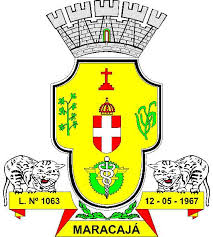 EDIÇÃO REVISADA E ATUALIZADAÀ LEI ORGÂNICA DO ANO DE 1990PODER LEGISLATIVO DO MUNICÍPIO DE MARACAJÁATUALIZADA EM ABRIL/2023VEREADORES LEGISLATURA 2021-2024Alex Leandro Cichella-PSDCristiano Trevisol Rocha-MDBEdilane Rocha Nicoleite-União BrasilJoão Antonio da Rocha-PSDBMatias José Matias-PDTRodrigo Xavier da Silva-PDTRosilane Dassoler da Silva Valério-MDBValmir Carradore-MDBValmir Manoel Martins-PP______________________________________________Mesa Diretora da Câmara MunicipalBiênio 2023-2024Valmir CarradorePresidenteJoão Antonio da RochaVice-PresidenteRosilane Dassoler da Silva Valério1º SecretárioCristiano Trevisol Rocha2º Secretário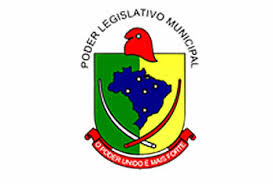 COMISSÃO DE CONSTITUIÇÃO, JUSTIÇA E REDAÇÃO BIÊNIO 2023-2024Alex Leandro Cichella (Presidente)Rosilane Dassoler da Silva ValérioValmir Manoel Martins_______________________________________________COMISSÃO DE FINANÇAS, CONTAS E ORÇAMENTOS BIÊNIO 2023-2024Cristiano Trevisol Rocha (Presidente)Matias José MatiasJoão Antonio da Rocha_______________________________________________FUNCIONÁRIOSEdegar Souza da Cruz - ContadorGeovana Trevisol – Diretora FinanceiraGiseli Dal Toé Boza – Assessora LegislativaPaulo Sérgio dos Santos Coelho – Assessor JurídicoThais da Silva Candido – Diretora AdministrativaLEI ORGÂNICA DO MUNICÍPIO DE MARACAJÁRevisão e AtualizaçãoAbril/2023VALMIR CARRADORE, Presidente da Câmara Municipal de Maracajá, no uso de suas atribuições legais, faz saber a todos os habitantes deste município que a Câmara Municipal de Vereadores aprovou e fica promulgada a seguinte Emenda:Emenda Revisional Geral 01/2023àLEI ORGÂNICA DO MUNICÍPIO DE MARACAJÁ(Lei nº 1063 de 12-05-1967)PREÂMBULONós, representantes do povo do Município de Maracajá, Estado de Santa Catarina, fiéis aos ideais de liberdade de sua gente, reunidos, com base no artigo 51 da Lei Orgânica, para elaboração da Emenda Revisional à Lei Orgânica Municipal, com o propósito de instituir as normas e fundamentos da Organização Municipal que, com base nas aspirações do nosso povo, consolide os princípios estabelecidos nas Constituições da República e do Estado de Santa Catarina, promova a descentralização do poder e assegure o seu controle pelos cidadãos, garanta o direito de todos à cidadania plena, ao desenvolvimento e à vida, numa sociedade fraterna, pluralista e sem preconceitos, fundada na justiça social, PROMULGAMOS, sob a proteção de DEUS, a seguinte EMENDA REVISIONAL À LEI ORGÂNICA MUNICIPAL:SUMÁRIOPREÂMBULOTÍTULO IDos Fundamentos da Organização Municipal (art. 1º a 5º)TÍTULO IIDos Direitos e Liberdades FundamentaisCAPÍTULO IDos Direitos Individuais e Coletivos (art. 6º)CAPÍTULO IIDos Direitos Sociais (art. 7º)TÍTULO IIIDa Organização MunicipalCAPÍTULO IDa Organização Político-Administrativa (art. 8º a 14)CAPÍTULO IIDa Política de Desenvolvimento Municipal (art. 15 a 16)CAPÍTULO IIIDo Planejamento Municipal (art. 17 a 18)CAPÍTULO IVDa Divisão Administrativa do Município (art. 19 a 20)CAPÍTULO VDa Competência do Município SEÇÃO IDa Competência Privativa (Art. 21)SEÇÃO IIDa Competência Comum (art. 22 a 24)SEÇÃO IIIDas Competências Suplementares (art. 25 a 26)SEÇÃO IVDas Vedações (art. 27)CAPÍTULO VIDa Administração PúblicaSEÇÃO IDisposições Gerais (art. 28)SEÇÃO IIDos Servidores Públicos (art. 29 a 32)TÍTULO IVDa Organização dos PoderesCAPÍTULO IDo Poder LegislativoSEÇÃO IDa Câmara Municipal (art. 33)SEÇÃO IIDas reuniões (art. 34 a 35)SEÇÃO IIIDas Atribuições Da Câmara Municipal (art. 36 a 37)SEÇÃO IVDos Vereadores (art. 38 a 42)SEÇÃO VDo Funcionamento da Câmara (art. 43 a 45)SEÇÃO VIDas Comissões (art. 46 a 51)SEÇÃO VIIDo Processo LegislativoSUBSEÇÃO IDisposições gerais (art. art. 52)SUBSEÇÃO IIDa Emenda à Lei Orgânica (art. 53)SUBSEÇÃO IIIDas Leis (art. 54 a 60)SUBSEÇÃO IVDos Decretos Legislativos e das Resoluções (art. 61)SEÇÃO VIIIDa Fiscalização Contábil, Financeira E Orçamentária (art. 62 a  64)CAPÍTULO IIDo Poder ExecutivoSEÇÃO IDo Prefeito E Do Vice-Prefeito (art. 65 a 74)SEÇÃO IIDas Atribuições Do Prefeito (art. 75 a 76)SEÇÃO IIIDa Perda e Extinção Do Mandato (art. 77 a 81)SEÇÃO IVDos Auxiliares direitos dos Prefeito (art. 82 a 87)CAPÍTULO IIIDa Estrutura Administrativa (art. 88)CAPÍTULO IVDos Atos MunicipaisSEÇÃO IDa Publicidade Dos Atos Municipais (art. 89 a 90)SEÇÃO IIDos Livros (art. 91)SEÇÃO IIIDos Atos Administrativos (art. 92)SEÇÃO IVDas Proibições (art. 93 a 94)SEÇÃO VDas Certidões (art. 95)CAPÍTULO VDos Bens Municipais (art. 96 a 105)CAPÍTULO VIDas Obras e Serviços Municipais (art. 106 a 110)TÍTULO VDa Tributação Municipal, da Receita, da Despesa e do OrçamentoCAPÍTULO IDos Tributos Municipais (art. 111 a 116)CAPÍTULO IIDas Receitas E Das Despesas Municipais (art. 117 a 124)CAPÍTULO IIIDo orçamento (art. 125 a 136)TÍTULO VIDa Ordem Econômica e SocialCAPÍTULO I Disposições Gerais (art. 137 a 145)CAPÍTULO IIDa Política Urbana (art. 146 a 150)CAPÍTULO IIIDa Assistência Social (art. 151 a 152)CAPÍTULO IVDa Saúde (art. 153 a 157)CAPÍTULO VDa Educação, Da Cultura E Do DesportoSEÇÃO IDa Educação (art. 158 a 169)SEÇÃO IIDa Cultura (art. 170 a 174)SEÇÃO IIIDo Desporto (art. 175)SEÇÃO IVDo Turismo (art. 176)CAPÍTULO VIDa Família, Da Criança, Do Adolescente e Do Idoso (art. 177)CAPÍTULO VIIDo Meio Ambiente (art. 178 a 188)TÍTULO VIIDa Colaboração PopularCAPÍTULO I Disposições Gerais (art. 189)CAPÍTULO II Das Associações (art. 190)CAPÍTULO IIIDas Cooperativas (art. 191 a 193)CAPÍTULO IVDo Desenvolvimento Rural (art. 194 a 197)TÍTULO VIIIDisposições Gerais e Transitórias (art. 198 a 213)TÍTULO IDOS FUNDAMENTOS DA ORGANIZAÇÃO MUNICIPALArt. 1º. O Município de Maracajá, entidade integrante da Federação Brasileira, município do Estado de Santa Catarina, é pessoa jurídica de direito público interno, com autonomia política, administrativa e financeira, nos termos da Constituição Federal e desta Lei Orgânica.Art. 2º- Constituem objetivos fundamentais e diretrizes do Município de Maracajá:I- a autonomia;II- a cidadania;III- a dignidade da pessoa humana;IV- os valores sociais do trabalho e da livre iniciativa; V - o pluralismo político.VI- a defesa do regime democrático;VII - a luta pela independência, a autonomia e a harmonia entre os poderes;VIII- a garantia da participação popular nas decisões governamentais;IX- a moralidade, a transparência, a publicidade, a impessoalidade, a eficiência e o controle popular nas ações de governo;X - o respeito à opinião pública qualificada, em especial da sociedade civil organizada e dos movimentos sociais;XI - a articulação e cooperação com os demais entes federados;XII - a garantia da universalização dos serviços públicos e a materialização dos direitos fundamentais, em especial o acesso dos seus habitantes aos bens, serviços e condições de vida indispensáveis a uma existência humana com dignidade;XIII - a defesa e a preservação do território, dos recursos naturais e do meio ambiente e a preservação dos valores históricos e culturais municipais, objetivando a construção de uma cidade econômica, social e ambientalmente sustentável.Art. 3º Todo o poder emana do povo, que o exerce por meio de representantes eleitos ou diretamente, nos termos da Constituição Federal, da Constituição Estadual e desta Lei Orgânica. (alterado pela emenda revisional 01/2023)Art. 4º. São objetivos fundamentais dos cidadãos deste Município e de seus representantes: I - assegurar a construção de uma sociedade livre, justa e solidária;- garantir o desenvolvimento local e regional; - contribuir para o desenvolvimento estadual e nacional; - erradicar a pobreza e a marginalização e reduzir as desigualdades sociais na área urbana e na área rural;- promover o bem de todos, sem preconceito de origem, raça, sexo, religião, cor, idade e quaisquer outras formas de discriminação.VI - construir uma sociedade livre de desigualdades entre homens e mulheres.Art. 5º. Os direitos e deveres individuais e coletivos, na forma prescrita na Constituição Federal, integram esta Lei Orgânica e devem ser afixados em todas as repartições públicas do Município, nas escolas, nos hospitais ou em qualquer local de acesso público, para que todos possam, permanentemente, tomar ciência, exigir o seu cumprimento por parte das autoridades e cumprir, por sua parte, o que cabe a cada cidadão, habitante deste Município ou quem em seu território transite.TÍTULO IIDOS DIREITOS E LIBERDADES FUNDAMENTAISCapítulo IDOS DIREITOS INDIVIDUAIS E COLETIVOSArt. 6º É assegurado a todo habitante do Município, nos termos das Constituições Federal, Estadual e desta Lei Orgânica, o direito à educação, à saúde, ao trabalho, ao lazer, ao usufruto dos bens culturais, à segurança, à proteção à maternidade, à infância, à assistência aos desamparados, ao transporte, à habitação e ao meio ambiente equilibrado.Capítulo IIDOS DIREITOS SOCIAISArt. 7º O Município assegurará, em cooperação com a União e o Estado, os direitos fundamentais do cidadão, observando:I - proteção à família, à maternidade, à infância, à adolescência, à velhice e ao deficiente;II - a promoção e integração no mercado de trabalho;III - a habilitação e reabilitação das pessoas portadoras de deficiência e a promoção à vida comunitária.TÍTULO IIIDA ORGANIZAÇÃO MUNICIPALCAPÍTULO IDA ORGANIZAÇÃO POLÍTICO-ADMINISTRATIVAArt. 8º. O Município de Maracajá como pessoa jurídica de Direito público interno com sede na cidade que lhe dá o nome, reger-se-á por esta Lei Orgânica, e no que concerne às Constituições da República Federativa do Brasil e do Estado de Santa Catarina.Art. 9º. São poderes do Município, independentes e harmônicos entre si, o Legislativo e o Executivo.Art. 10º. O Município tem como símbolos, o hino, o brasão, a bandeira e o gato do mato. (alterado pela emenda revisional 01/2023)Art. 11. São considerados feriados municipais:I -  Sexta-feira Santa da Paixão de Cristo, conforme calendário religioso anual; . (alterado pela emenda revisional 01/2023)II - 12 de maio, dia da fundação do Município;III - Corpus Christi, conforme calendário religioso anual. (alterado pela emenda revisional 01/2023)IV – 08 de dezembro, dia da Nossa Senhora da Conceição.Art. 12. Constituem o patrimônio municipal os bens imóveis, móveis e semoventes, os direitos e ações que, a qualquer título, pertencem ao Município.Art. 13. Lei Complementar estabelecerá, observado o disposto no Capítulo V, Título III, desta Lei Orgânica, sobre:I - a defesa do patrimônio municipal; II - a aquisição de bem imóvel;	- a alienação de bens municipais;- o uso especial de bem patrimonial por terceiros.Art. 14. Não poderá ser dado nome de pessoa viva a próprios, vias e logradouros públicos municipais.CAPÍTULO IIDA POLÍTICA DE DESENVOLVIMENTO MUNICIPALArt. 15. A política de desenvolvimento municipal tem por objetivos:- assegurar a existência digna, o bem-estar e justiça sociais à população.- promover, de forma integrada, o desenvolvimento social e econômico do Município. - direitos e as garantias expressos nesta Lei Orgânica não excluem outros decorrentes do regime e dos princípios adotados pela Constituição Federal, pela Constituição Estadual e por ela própria.Art. 16. O Município buscará a cooperação da União e do Estado e poderá firmar convênios ou consórcios com a União, Estados ou Municípios para a execução de lei, serviço ou decisão.CAPÍTULO IIIDO PLANEJAMENTO MUNICIPALArt. 17. O planejamento municipal tem por objetivo:- estabelecer um processo de planejamento democrático, participativo e permanente;- fixar as prioridades a serem realizadas pelo Município, observado o interesse público; - promover o desenvolvimento do Município, nos termos do artigo anterior;- buscar reduzir as desigualdades sociais e setoriais existentes no território do Município.Art. 18. O Município assegurará a participação popular nas ações de governo e no processo de planejamento municipal, estabelecendo programas de incentivo a projetos de organização comunitária nas áreas social e econômica, cooperativas de produção e mutirões.CAPÍTULO IVDA DIVISÃO ADMINISTRATIVA DO MUNICÍPIOArt. 19. O Município poderá dividir-se em bairros, distritos e vilas, segundo suas necessidades administrativas e o interesse de seus habitantes.§ 1º Os Distritos serão criados, organizados, suprimidos ou fundidos por lei de iniciativa do Poder Legislativo, após consulta plebiscitária à população diretamente interessada, observada a Legislação Estadual.§ 2º O Distrito será designado pelo nome de sua sede.Art. 20. As associações representativas cooperarão no planejamento municipal.CAPÍTULO VDA COMPETÊNCIA DO MUNICÍPIOSeção IDA COMPETÊNCIA PRIVATIVAArt. 21. Compete ao Município prover a tudo quanto respeita ao seu interesse e ao bem-estar de sua população, cabendo-lhe, em especial:– legislar sobre assuntos de interesse local;-  suplementar a legislação federal e a estadual, no que couber; - elaborar o plano plurianual, a lei de diretrizes orçamentárias e o orçamento anual;- instituir e arrecadar os tributos municipais, bem como aplicar suas rendas, sem prejuízo da obrigatoriedade de prestar contas e publicar balancetes nos prazos fixados em lei;- fixar, fiscalizar e cobrar tarifas ou preços públicos; - promover a proteção do patrimônio histórico-cultural local, observada a legislação e a ação fiscalizadora federal e estadual.VII - criar, organizar e suprimir bairros, distritos e vilas observada a legislação estadual;VIII - dispor sobre organização, administração e execução dos serviços municipais; IV - dispor sobre administração, utilização e alienação dos bens públicos;X- instituir o quadro, os planos de carreira e o regime jurídico dos servidores públicos;XI - organizar e prestar, diretamente, ou sob o regime de concessão ou permissão, os serviços públicos locais, inclusive o de transporte coletivo que tem caráter essencial;XII - manter, com a cooperação técnica e financeira da União e do Estado, programas de educação pré-escolar, ensino fundamental e de ensino médio;XIII - instituir, executar e apoiar programas educacionais e culturais que propiciem o pleno desenvolvimento da criança e do adolescente;XIV - amparar, de modo especial, os idosos e os portadores de deficiência;XV - elaborar o Plano Diretor, estabelecendo normas de edificações de loteamentos, de zoneamento, bem como as diretrizes urbanísticas convenientes à ordenação de seu território;XVI - estabelecer normas de prevenção e controle de poluição do meio ambiente e das águas;XVII - disciplinar a limpeza dos logradouros públicos, a remoção do lixo domiciliar e dispor sobre a prevenção de incêndios;XVIII - licenciar estabelecimentos industriais, comerciais de prestação de serviços e outros, cassar os alvarás de licença dos que se tornarem danosos à saúde, à higiene e ao bem-estar públicos ou aos bons costumes;XIX - fixar os feriados municipais, bem como o horário de funcionamento dos estabelecimentos comerciais, industriais, de prestação de serviço e outros;XX - legislar sobre o serviço funerário e cemitérios;XXI - fiscalizar, nos locais de venda, peso, medidas e as condições sanitárias dos gêneros alimentícios, observada a Legislação Federal pertinente;XXII - dispor sobre o depósito, venda, peso, medidas e condições sanitárias dos gêneros alimentícios, observada a legislação federal pertinente;XXIII - dispor sobre registro, guarda, vacinação e captura de animais, com a finalidade precípua de controlar e erradicar moléstias de que possam ser portadores ou transmissores;XXIV dispor, mediante lei, sobre a utilização dos logradouros públicos, disciplinando:a) os locais de estacionamento, organizando e disciplinado as proibições de estacionamento;b) os itinerários e pontos de parada dos veículos de transporte coletivo;c) os limites e a sinalização das áreas de silêncio;d) os serviços de carga e descarga, e a tonelagem máxima permitida;e) a realização e a sinalização de obras e serviços nas vias e logradouros públicos, f) a acessibilidade. XXV - disciplinar o trânsito local, mediante lei, sinalizando as vias urbanas e estradas municipais, aplicar penalidades e promover a arrecadação de multas, especialmente as relativas ao trânsito urbano, nos termos da legislação federal.XXVI - regular as condições de utilização dos bens públicos de uso comum;XXVII- regular, executar, licenciar, fiscalizar, conceder, permitir ou autorizar, conforme o caso:os serviços de carros de aluguel, inclusive o uso de taxímetro;os serviços funerários e os cemitérios;os serviços de mercados, feiras e matadouros públicos;os serviços de construção e conservação de estradas, ruas, vias ou caminhos Municipais;os serviços de iluminação pública;a fixação de cartazes e anúncios, bem como a utilização de quaisquer outros meios de publicidade e propaganda, nos locais sujeitos ao poder da polícia municipal.- fixar os locais de estacionamento público de táxis e demais veículos;XXIX- estabelecer servidões administrativas necessárias à realização de seus serviços, inclusive à dos seus concessionários;XXX- adquirir bens, inclusive por meio de desapropriação;XXXI- promover o adequado ordenamento territorial, mediante o controle do uso e ocupação do solo e o respeito às exigências ambientais, dispondo sobre parcelamento, zoneamento e edificações, fixando as limitações urbanísticas, podendo, quanto aos estabelecimentos e às atividades industriais, comerciais e de prestação de serviços.XXXII- assegurar a expedição de certidões, quando requeridas às repartições Municipais, para defesa de direitos e esclarecimento de situações;§ 1º As competências previstas neste artigo não esgotam o exercício privativo de outras, na forma da lei, desde que atenda ao peculiar interesse do Município e ao bem-estar de sua população e não conflite com a competência federal e estadual.§ 2º As normas de edificação, de loteamento e arruamento a que se refere o inciso XXXVI deste artigo deverão exigir reservas de áreas destinadas a:- zonas verdes e demais logradouros públicos;- vias de tráfego e de passagem de canalizações públicas de esgotos e de águas pluviais;  - passagem de canalização pública de esgotos e de águas pluviais nos fundos dos lotes, obedecidas as dimensões e demais condições estabelecidas na legislação.§ 3º A lei que dispuser sobre a guarda municipal destinada à proteção dos bens, serviços e instalações Municipais, estabelecerá sua organização e competência.§ 4º A política de desenvolvimento urbano, com o objetivo de ordenar as funções sociais da cidade e garantir o bem-estar de seus habitantes, deve ser consubstanciada em Plano Diretor, nos termos do artigo 182, § 1º da Constituição Federal.§ 5º Fica vedado a regulamentação por decreto das normas de que trata os incisos XXIV e XXV deste artigo.Seção IIDA COMPETÊNCIA COMUMArt. 22. Compete, ainda ao Município, concorrentemente com a União ou o Estado, ou supletivamente a eles:- zelar pela guarda da Constituição, das leis e das instituições democráticas e conservar o patrimônio público;- cuidar da saúde, higiene e assistência pública, da proteção e garantia das pessoas portadoras de deficiência;- proteger os documentos, as obras e outros bens de valor histórico, artístico e cultural, os monumentos, as paisagens naturais notáveis;- proporcionar os meios de acesso à cultura, à educação e à ciência e manter com a colaboração técnica e financeira da União e do Estado, programas de educação pré-escolar e de ensino fundamental;- proteger o meio ambiente e combater a poluição em qualquer de suas formas;  - preservar as florestas, a fauna e a flora;VII - fomentar as atividades econômicas e agropecuárias, organizar o abastecimento alimentar, e estimular, particularmente, o melhor aproveitamento da terra;VIII - combater as causas da pobreza e os fatores de marginalização, promovendo a integração social dos setores desfavorecidos;IX - registrar, acompanhar e fiscalizar as concessões de direitos de pesquisa e exploração de recursos hídricos e minerais no território do Município;X - estabelecer ou colaborar com a política de educação para a segurança do trânsito; XI - estimular a educação e a prática desportiva;XII - abrir e conservar estradas e caminhos e determinar a execução de serviços públicos;XIII - promover diretamente, em convênio ou em colaboração com a União, o Estado e outras instituições, programas de construção de moradias e a melhoria das condições habitacionais e de saneamento básico;XIV - colaborar no amparo à maternidade, à infância e desvalidos, bem como na proteção dos menores abandonados;XV - cooperar na fiscalização da produção, conservação, comércio e transporte de gêneros alimentícios, destinados ao abastecimento público;XVI - tomar as medidas necessárias para restringir a mortalidade e morbidez infantis, bem como medidas de higiene social que impeçam a propagação de doenças transmissíveis.Art. 23. O Município pode celebrar convênios com a União, o Estado e outros Municípios, mediante autorização da Câmara Municipal, para a execução de suas leis, serviços e decisões, bem como para executar encargos análogos dessas esferas.§ 1º Os convênios podem visar a realização de obras ou exploração de serviços públicos de interesse comum.§ 2º O Município participará, nos termos do artigo 25, § 3º, da Constituição Federal e no que dispõe a Constituição Estadual e legislação complementar, de organismos de união com outros Municípios, contribuindo para integrar a organização, o planejamento e a execução de funções públicas de interesse comum.§ 3º É permitido delegar, entre Estado e o Município, também por convênio, os serviços de competência concorrentes, assegurados os recursos necessários.Art. 24. A lei disciplinará os consórcios públicos e os convênios de cooperação entre o Município e outros entes federados, autorizando a gestão associada de serviços públicos, bem como a transferência total ou parcial de encargos, serviços, pessoal e bens essenciais à continuidade dos serviços transferidos.Seção IIIDAS COMPETÊNCIAS SUPLEMENTARESArt. 25. Compete, ainda, ao Município suplementar a Legislação Federal e a Estadual, visando ao exercício de sua autonomia e à consecução do interesse local, especialmente sobre:- promoção do ordenamento territorial, mediante planejamento e controle do uso, do parcelamento e da ocupação do solo, a par de outras limitações urbanísticas gerais;- sistema municipal de educação;- licitação e contratação, em todas as modalidades, para a administração pública direta, indireta e fundacional;- defesa e preservação do meio ambiente e conservação do solo;- combate a todas as formas de poluição ambiental;VI - uso e armazenamento de agrotóxicos; VII - defesa do consumidor;VIII - proteção ao patrimônio histórico, cultural, artístico, turístico e paisagístico.Art. 26. Na elaboração das normas previstas no artigo anterior, respeitar-se-ão as normas gerais previstas nas Legislações Federal e Estadual, no que couber.Seção IVDAS VEDAÇÕESArt. 27. Além de outros casos previstos nesta Lei Orgânica, ao Município é vedado: (alterado pela emenda revisional 01/2023)- estabelecer cultos religiosos ou igrejas, subvenciona-los, embaraçar-lhes o funcionamento ou manter com eles ou seus representantes, relações de dependência ou aliança, ressalvada, na forma da lei, a colaboração de interesse público;- criar distinções entre brasileiros ou preferências entre si; - subvencionar ou auxiliar, de qualquer forma, com recursos públicos, quer seja imprensa, rádio, televisão, serviço de alto-falante, cartazes, anúncios ou outro meio de comunicação, propaganda político-partidária ou a que se destinar as campanhas ou objetivos estranhos à administração e ao interesse público; - recusar fé aos documentos públicos.CAPÍTULO VIDA ADMINISTRAÇÃO PÚBLICASeção IDISPOSIÇÕES GERAISArt. 28.  Administração Pública Direta e Indireta do Município, visando à promoção do bem público e à prestação de serviços à comunidade e aos indivíduos que a ela integram, observará os princípios da legalidade, da moralidade, da impessoalidade, da publicidade, da eficiência, e os seguintes:- os cargos, empregos e funções públicas, criadas por lei, em número e com atribuições e remuneração certas, são acessíveis a todos que preencherem os requisitos exigidos por lei;- a investidura em cargo ou emprego público depende de aprovação prévia em concurso público de provas ou de provas e títulos, de acordo com a natureza e a complexidade do cargo ou emprego, na forma prevista em lei, ressalvadas as nomeações para cargo em comissão declarado em lei de livre nomeação e exoneração; - o prazo de validade do concurso público será de até dois anos, prorrogável uma vez, por igual período; - durante o prazo improrrogável previsto no edital de convocação, aquele aprovado em concurso público de provas ou de provas e títulos será convocado com prioridade sobre novos concursados para assumir cargo ou emprego, na carreira;- as funções de confiança, exercidas exclusivamente por servidores ocupantes de cargo efetivo, e os cargos em comissão, a serem preenchidos por servidores de carreira nos casos, condições e percentuais mínimos previstos em Lei, destinam-se apenas às atribuições de direção, chefia e assessoramento; - é garantido ao servidor público municipal o direito à livre associação sindical, sendo vedadas ao Poder Público a interferência e a intervenção na organização sindical da categoria;VII - o direito de greve será exercido nos termos e nos limites definidos em Lei Federal específica;VIII - a lei reservará percentual dos cargos e empregos públicos para as pessoas portadoras de deficiência e definirá os critérios de sua admissão;IX - a lei estabelecerá os casos de contratação, por tempo determinado, para atender necessidade temporária de excepcional interesse público;X - a remuneração dos servidores públicos municipais e o subsídio dos agentes políticos somente poderão ser fixados ou alterados por lei específica, observada a iniciativa privativa em cada caso, assegurada revisão geral anual, sempre na mesma data e sem distinção de índices;XI - a remuneração e o subsídio dos ocupantes de cargos, funções e empregos públicos da administração direta, autárquica e fundacional, dos Membros dos Poderes Legislativo e Executivo Municipal, dos detentores de mandato eletivo e dos demais agentes políticos, e os proventos, pensões ou outra espécie remuneratória, percebidos cumulativamente ou não, incluídas as vantagens pessoais ou de qualquer outra natureza, não poderão exceder o subsídio mensal, em espécie, do Prefeito Municipal;XII - os vencimentos dos cargos do Poder Legislativo não poderão ser superiores aos pagos pelo Poder Executivo;XIII - é vedada a vinculação ou equiparação de quaisquer espécies remuneratórias para o efeito de remuneração de pessoal do serviço público;XIV - os acréscimos pecuniários percebidos por servidor público não serão computados nem acumulados para fins de concessão de acréscimos ulteriores;XV - o subsídio e os vencimentos dos ocupantes de cargos e empregos públicos municipais são irredutíveis, ressalvados os casos previstos na Constituição Federal;XVI - é vedada a acumulação remunerada de cargos públicos Municipais, exceto quando houver compatibilidade de horários, observado em qualquer caso o disposto no Inciso XI:a de dois cargos de professor;a de um cargo de professor com outro, técnico ou científico;a de dois cargos ou empregos privativos de profissionais de saúde, com profissões regulamentadas.XVII - a proibição de acumular estende-se a empregos e funções, abrange autarquias, fundações, empresas públicas, sociedades de economia mista, suas subsidiárias, e sociedades controladas, direta ou indiretamente pelo Poder Público;XVIII - Somente por lei especifica poderão ser criadas empresas públicas, sociedade de economia mista, autarquia ou fundação pública; (alterado pela emenda revisional 01/2023)XIX - ressalvados os casos especificados na legislação, as obras, serviços, compras e alienações serão contratados mediante processo de licitação pública que assegure igualdade de condições a todos os concorrentes, com cláusulas que estabeleçam obrigações de pagamento, mantidas as condições efetivas da proposta, nos termos da lei, o qual somente permitirá as exigências de qualificação técnica e econômica indispensáveis à garantia do cumprimento das obrigações.§ 1º A publicidade dos atos, programas, obras, serviços e campanhas dos órgãos públicos deverá ter caráter educativo, informativo ou de orientação social, dela não podendo constar nomes, símbolos ou imagens que caracterizem promoção pessoal de autoridades ou servidores públicos.§ 2º A não observância do disposto nos incisos II e III do “caput” deste artigo implicará a nulidade do ato e a punição da autoridade responsável nos termos da lei.§ 3º A lei disciplinará as formas de participação do usuário na administração pública municipal direta e indireta, regulando especialmente:- as reclamações relativas à prestação dos serviços públicos municipais em geral, asseguradas a manutenção de serviços de atendimento ao usuário e a avaliação periódica, externa e interna, da qualidade dos serviços;- o acesso dos usuários a registros administrativos e a informações sobre atos de Governo, observado o disposto no artigo 5º, X e XXXIII, da Constituição Federal;- a disciplina da representação contra o exercício negligente ou abusivo do cargo, emprego ou função na administração pública municipal.§4º Os atos de improbidade administrativa importarão a suspensão dos direitos políticos, a perda da função pública, a indisponibilidade dos bens e o ressarcimento ao erário, na forma e gradação previstas em lei, sem prejuízo da ação penal cabível.§5º As pessoas jurídicas de direito público e as de direito privado prestadoras de serviços públicos responderão pelos danos que seus agentes, nessa qualidade, causarem a terceiros, assegurado o direito de regresso contra o responsável nos casos de dolo ou culpa.§6º A autonomia gerencial, orçamentária e financeira dos órgãos e entidades da administração direta e indireta poderá ser ampliada mediante contrato, a ser firmado entre seus administradores e o poder público, que tenha por objeto a fixação de metas de desempenho para o órgão ou entidade, cabendo à Lei dispor sobre:- o prazo de duração do contrato;- os controles e critérios de avaliação de desempenho, direitos, obrigações e responsabilidade dos dirigentes;- a remuneração do pessoal.§ 7º É vedada a percepção simultânea de proventos de aposentadoria decorrentes do artigo 40 da Constituição Federal, com a remuneração de cargo, emprego ou função pública, ressalvados os cargos acumuláveis na forma desta Lei Orgânica, os cargos eletivos e os cargos em comissão declarados em lei de livre nomeação e exoneração.Seção IIDOS SERVIDORES PÚBLICOSArt. 29. O Município instituirá Conselho de Política de Administração e Remuneração de Pessoal, integrado por servidores designados pelos respectivos poderes.§ 1º A fixação dos padrões de vencimento e dos demais componentes do sistema remuneratório observará:- a natureza, o grau de responsabilidade e a complexidade dos cargos componentes de cada carreira;- os requisitos para a investidura; - as peculiaridades dos cargos.§ 2º Aplica-se a esses servidores o disposto no art. 7º, IV, VI, VII, VIII, IX, XII, XIII, XV, XVI, XVII, XVIII, XIX, XX, XXII, XXIII e XXX da Constituição Federal.§ 3º O Membro de Poder, o detentor de mandato eletivo, e os Secretários Municipais serão remunerados exclusivamente por subsídio fixado em parcela única vedado o acréscimo de qualquer gratificação, adicional, abono, prêmio, verba de representação ou outra espécie remuneratória.§ 4º Lei do Município poderá estabelecer a relação entre a maior e a menor remuneração dos servidores públicos municipais.§ 5º Os Poderes Executivo e Legislativo publicarão anualmente os valores do subsídio e da remuneração dos cargos e empregos públicos.§ 6º Lei do Município disciplinará a aplicação de recursos orçamentários provenientes da economia com despesas correntes em cada órgão, autarquia e fundação, para aplicação no desenvolvimento de programas de qualidade e produtividade, treinamento e desenvolvimento, modernização, reaparelhamento e racionalização do serviço público, inclusive sob a forma de adicional ou prêmio de produtividade.Art. 30. Aos servidores titulares de cargos efetivos do Município, incluídas suas autarquias e fundações, é assegurado regime de previdência de caráter contributivo e solidário, mediante contribuição do respectivo ente público, dos servidores ativos e inativos e dos pensionistas, observados os critérios que preservem o equilíbrio financeiro e atuarial e o disposto neste artigo.§ 1º Os servidores abrangidos pelo regime de previdência de que trata este artigo serão aposentados, calculados os seus proventos a partir dos valores fixados na forma dos §§ 3º e 17 deste artigo:- por invalidez permanente, sendo os proventos proporcionais ao tempo de contribuição, exceto se decorrente de acidente em serviço, moléstia profissional ou doença grave, contagiosa ou incurável, na forma da lei;- compulsoriamente, aos setenta anos de idade, com proventos proporcionais ao tempo de contribuição;- voluntariamente, desde que cumprido tempo mínimo de dez anos de efetivo exercício no serviço público e cinco anos no cargo efetivo em que se dará a aposentadoria, observadas as seguintes condições:sessenta anos de idade e trinta e cinco de contribuição, se homem, e cinquenta e cinco anos de idade e trinta de contribuição, se mulher;sessenta e cinco anos de idade, se homem, e sessenta anos de idade, se mulher, com proventos proporcionais ao tempo de contribuição.§ 2º Os proventos de aposentadoria e as pensões, por ocasião de sua concessão, não poderão exceder a remuneração do respectivo servidor, no cargo efetivo em que se deu a aposentadoria ou que serviu de referência para a concessão da pensão.§ 3º Para o cálculo dos proventos de aposentadoria, por ocasião da sua concessão, serão consideradas as remunerações utilizadas como base às contribuições do servidor aos regimes de previdência de que tratam este artigo e o artigo 201 da Constituição Federal, na forma da lei.§ 4º É vedada a adoção de requisitos e critérios diferenciados para a concessão de aposentadoria aos abrangidos pelo regime de que trata este artigo, ressalvados os casos de atividades exercidas exclusivamente sob condições especiais que prejudiquem a saúde ou a integridade física, definidos em Lei Complementar Federal.§ 5º Os requisitos de idade e de tempo de contribuição serão reduzidos em cinco anos, em relação ao disposto no § 1º, III, a, deste artigo, para o professor que comprove exclusivamente tempo de efetivo exercício das funções de magistério na educação infantil e no ensino fundamental e médio.§ 6º Ressalvadas as aposentadorias decorrentes dos cargos acumuláveis na forma desta Lei Orgânica, é vedada a percepção de mais de uma aposentadoria à conta do regime de previdência previsto neste artigo.§ 7º Lei disporá sobre a concessão do benefício da pensão por morte, que será igual:- ao valor da totalidade dos proventos do servidor falecido, até o limite máximo estabelecido para os benefícios do regime geral de previdência social de que trata o artigo 201 da Constituição Federal, acrescido de setenta por cento da parcela excedente a este limite, caso aposentado à data do óbito; ou- ao valor da totalidade da remuneração do servidor no cargo efetivo em que se deu o falecimento, até o limite máximo estabelecido para os benefícios do regime geral de previdência social de que trata o artigo 201 da Constituição Federal, acrescido de setenta por cento da parcela excedente a este limite, caso em atividade à data do óbito.§8º É assegurado o reajustamento dos benefícios para preservar-lhes, em caráter permanente, o valor real, conforme critérios estabelecidos em lei.§9º O tempo de contribuição federal, estadual ou municipal será contado para efeito de aposentadoria e o tempo de serviço correspondente para efeito de disponibilidade.§10. A Lei não poderá estabelecer qualquer forma de contagem de tempo de contribuição fictício.§11. Aplica-se o limite fixado no artigo 28, XI, desta Lei Orgânica, à soma total dos proventos de inatividade, inclusive quando decorrentes da acumulação de cargos ou empregos públicos, bem como de outras atividades sujeitas a contribuição para o Regime Geral de Previdência Social, e ao montante resultante da adição de proventos de inatividade com remuneração de cargo acumulável na forma desta Lei Orgânica, cargo em comissão declarado em Lei de livre nomeação e exoneração, e de cargo eletivo. (alterado pela emenda revisional 01/2023)§12. Além do disposto neste artigo, o regime de previdência dos servidores públicos municipais titulares de cargo efetivo observará, no que couber, os requisitos e critérios fixados para o Regime Geral de Previdência Social.§ 13. Ao servidor público municipal ocupante, exclusivamente, de cargo em comissão declarado em lei de livre nomeação e exoneração bem como de outro cargo temporário ou de emprego público, aplica-se o Regime Geral de Previdência Social.§ 14. O Município, desde que institua Regime de Previdência complementar para os seus servidores titulares de cargo efetivo, poderá fixar, para o valor das aposentadorias e pensões a serem concedidas pelo regime de que trata este artigo, o limite máximo estabelecido para os benefícios do Regime Geral de Previdência Social de que trata o artigo 201, da Constituição Federal.§15. O regime de previdência complementar de que trata o parágrafo anterior será instituído por lei de iniciativa do Poder Executivo, observado o disposto no artigo 202 e seus parágrafos da Constituição Federal, no que couber, por intermédio de entidades fechadas de previdência complementar, de natureza pública, que oferecerão aos participantes planos de benefícios somente na modalidade de contribuição definida.§16. Somente mediante sua prévia e expressa opção, o disposto no parágrafo anterior poderá ser aplicado ao servidor que tiver ingressado no serviço público até a data da publicação do ato de instituição do correspondente regime de previdência complementar.§17. Todos os valores de remuneração considerados para o cálculo do benefício previsto no § 3º, serão devidamente atualizados, na forma da lei.§18. Incidirá contribuição sobre os proventos de aposentadorias e pensões concedidas pelo regime de que trata este artigo que superem o limite máximo estabelecido para os benefícios do regime geral de previdência social, com percentual igual ao estabelecido para os servidores titulares de cargos efetivos.§19. O servidor de que trata este artigo que tenha completado as exigências para aposentadoria voluntária estabelecidas no § 1º, III, a, e que opte por permanecer em atividade fará jus a um abono de permanência equivalente ao valor da sua contribuição previdenciária até completar as exigências para aposentadoria compulsória contidas no § 1º, II.§20. Aplicam-se aos servidores que ingressaram no serviço público antes das Emendas Constitucionais nº 20 e 41 as normas de transição estabelecidas naquelas Emendas e suas alterações posteriores.Art. 31. São estáveis após três anos de efetivo exercício os servidores nomeados para cargo de provimento efetivo em virtude de concurso público.§ 1º O servidor público estável só perderá o cargo:- em virtude de sentença judicial transitada em julgado;- mediante processo administrativo em que lhe seja assegurada ampla defesa;- mediante procedimento de avaliação periódica de desempenho, na forma da Lei Complementar Federal, assegurada ampla defesa.§ 2º Invalidada por sentença judicial a demissão do servidor estável, será ele reintegrado, e o eventual ocupante da vaga, se estável, reconduzido ao cargo de origem, sem direito à indenização, aproveitado em outro cargo ou posto em disponibilidade com remuneração proporcional ao tempo de serviço.§ 3º Extinto o cargo ou declarada a sua desnecessidade, o servidor estável ficará em disponibilidade, com remuneração proporcional ao tempo de serviço, até seu adequado aproveitamento em outro cargo.§ 4º Como condição para a aquisição da estabilidade, é obrigatória a avaliação especial de desempenho por comissão constituída para essa finalidade.Art. 32. Ao servidor público em exercício de mandato eletivo aplicam-se as disposições do artigo 38 da Constituição Federal.TÍTULO IVDA ORGANIZAÇÃO DOS PODERESCAPÍTULO IDO PODER LEGISLATIVOSeção IDA CÂMARA MUNICIPALArt. 33. O Poder Legislativo Municipal é exercido pela Câmara Municipal, compondo-se de vereadores eleitos pelo sistema proporcional, conforme a quantidade estabelecida no artigo 29, alínea “a”, da Constituição Federal.Parágrafo único- Cada legislatura tem a duração de quatro anos, correspondendo cada ano a uma sessão legislativa. (alterado pela emenda revisional 01/2023)Seção IIDAS REUNIÕESArt. 34. A Câmara Municipal de Vereadores de Maracajá, reunir-se-á anualmente, em período ordinário, dispensada convocação, de 01 (primeiro) de fevereiro a 15 (quinze) de dezembro.§ 1º As reuniões marcadas para essas datas serão transferidas para o primeiro dia útil subsequente, quando caírem em sábados, domingos ou feriados.§ 2º A sessão legislativa não será interrompida sem a deliberação sobre o projeto de lei orçamentária.§ 3º Além de outros casos previstos nesta Lei Orgânica, a Câmara reunir-se-á para:I - inaugurar a sessão legislativa;- elaborar, discutir e aprovar o seu Regimento Interno;- receber compromisso e dar posse ao Prefeito e ao Vice-Prefeito; - conhecer do veto e sobre ele deliberar.§ 4º A Câmara reunir-se-á em primeiro de janeiro da primeira sessão legislativa para a posse de seus membros e eleição da Mesa, observado o disposto nos artigos 43 a 45 desta Lei Orgânica. (alterado pela emenda revisional 01/2023)§ 5º A convocação extraordinária da Câmara Municipal far-se-á: I - pelo Prefeito, quando este a entender necessária;- pelo Presidente da Câmara para o compromisso e a posse do Prefeito e Vice-Prefeito;- pelo Presidente da Câmara ou a requerimento da maioria dos membros da casa, em caso de urgência ou interesse público relevante.§6° - Fica autorizado o Presidente da Mesa regulamentar mediante Portaria a forma de convocação dos vereadores para a sessão extraordinária.§7º Na sessão legislativa extraordinária, a Câmara somente deliberará sobre a matéria para a qual foi convocada.Art. 35. As deliberações da Câmara serão tomadas por maioria de votos, presente a maioria absoluta de seus membros, salvo disposição em contrário prevista na Constituição Federal e nesta Lei Orgânica.Seção IIIDAS ATRIBUIÇÕES DA CÂMARA MUNICIPALArt. 36. Cabe à Câmara Municipal, com a sanção do Prefeito, dispor sobre todas as matérias de competência do Município, especialmente sobre:- tributos municipais, arrecadação e dispêndio de suas rendas;- isenção e anistia em matéria tributária, bem como remissão de dívidas;- orçamento anual, plano plurianual e autorização para abertura de créditos suplementares e especiais;- operações de crédito, auxílios e subvenções;- concessão, permissão e autorização de serviços públicos; - concessão administrativa de uso dos bens Municipais; VII - alienação de bens públicos;VIII - aquisição de bens imóveis, salvo quando se tratar de doação sem encargo;IX - organização administrativa municipal, criação, transformação e extinção de cargos, empregos e funções públicas, bem como a fixação dos respectivos vencimentos;X - criação e estruturação de Secretarias Municipais e demais órgãos da administração Pública, bem assim a definição das respectivas atribuições;XI - aprovação do plano diretor e demais planos e programas de Governo;XII - autorização para a assinatura de convênios de qualquer natureza com outros Municípios ou com entidades públicas ou privadas;XIII - delimitação do perímetro urbano;XIV - transferência temporária da sede do Governo Municipal;XV - autorização para mudança de denominação de próprios públicos, vias e logradouros;XVI - normas urbanísticas, particularmente as relativas a zoneamento e loteamento.Art. 37. É da competência exclusiva da Câmara Municipal:I - eleger os membros de sua Mesa Diretora; II - elaborar o Regimento Interno; - organizar os serviços administrativos internos e prover os cargos respectivos;- propor a criação ou a extinção dos cargos dos serviços administrativos internos e a fixação dos respectivos vencimentos;- conceder licença ao Prefeito, ao Vice-Prefeito e aos Vereadores;- autorizar o Prefeito a ausentar-se do Município, quando a ausência exceder a quinze dias;VII - exercer a fiscalização contábil, financeira e orçamentária do Município, mediante controle externo, e pelos sistemas de controle Interno do Poder Executivo;VIII - tomar e julgar as contas do Prefeito, deliberando sobre o parecer do Tribunal de Contas do Estado;IX - decretar a perda do mandato do Prefeito e dos Vereadores, nos casos indicados na Constituição Federal, nesta Lei Orgânica e na legislação federal aplicável;X - autorizar a realização de empréstimo ou de crédito interno ou externo de qualquer natureza, de interesse do Município;XI - proceder à tomada de contas do Prefeito, através de comissão especial, quando não apresentadas à Câmara, dentro de sessenta dias após a abertura da sessão Legislativa;XII - estabelecer e mudar temporariamente o local de suas reuniões;XIII - convocar os Secretários do Município ou ocupantes de cargos equivalentes para prestarem esclarecimentos, aprazando dia e hora para o comparecimento;XIX - encaminhar ao Poder Executivo pedidos escritos de informações, os quais deverão ser respondidos no prazo de quinze dias;XX - ouvir Secretários do Município ou autoridades equivalentes, quando, por sua iniciativa e mediante entendimentos prévios com a Mesa, comparecerem à Câmara Municipal para expor assuntos de relevância da secretaria ou do órgão da administração de que forem titulares;XXI - deliberar sobre o adiamento e a suspensão de suas reuniões;XXII - criar comissão parlamentar de inquérito sobre fato determinado e prazo certo, mediante requerimento de um terço de seus membros;XXIII - conceder título de cidadão honorário ou conferir homenagem a pessoa que, reconhecidamente, tenham prestado relevantes serviços ao Município ou nele se tenham destacado pela atuação exemplar na vida dos membros da Câmara;XXIV - solicitar a intervenção do Estado no Município;XXV - julgar o Prefeito, o Vice-Prefeito e os Vereadores, nos casos previstos nesta Lei Orgânica;XXVI - fiscalizar e controlar os atos do Poder Executivo, incluídos os da administração indireta;XXVII - fixar, observados os limites e critérios previstos na Constituição Federal, em cada legislatura para a subsequente, até seis meses antes do término da Legislatura, os subsídios do Prefeito, do Vice-Prefeito, dos Vereadores e dos Secretários Municipais.§ 1º Os subsídios de que trata o inciso XXVII do caput deste artigo serão fixados em parcela única, vedado o acréscimo de qualquer gratificação, adicional, abono, prêmio, verba de representação ou outra espécie remuneratória. (alterado pela emenda revisional 01/2023)§ 2º Aos Secretários Municipais é garantido o direito às férias remuneradas e ao décimo terceiro, na forma estabelecida para os servidores públicos municipais.Seção IVDOS VEREADORESArt. 38. Os Vereadores são invioláveis, no exercício do mandato e na circunscrição do Município, por suas opiniões, palavras e votos.Parágrafo único. No exercício de seu mandato, o vereador terá livre acesso às repartições públicas municipais, podendo diligenciar pessoalmente junto aos órgãos da administração direta e indireta, devendo ser atendido pelos respectivos responsáveis na forma da Lei. (alterado pela emenda revisional 01/2023)Art. 39. É vedado ao Vereador:- desde a expedição do diploma:firmar ou manter contrato com o Município, com suas autarquias, fundações, empresas públicas, sociedades de economia mista ou com empresas concessionárias de serviço público salvo quando o contrato obedecer a cláusulas uniformes;aceitar ou exercer cargo, função ou emprego remunerado, inclusive os de que sejam demissíveis ad nutum, nas entidades constantes da alínea anterior, salvo por concurso público, observado o disposto no artigo 38 da Constituição Federal;- desde a posse:ser proprietários, controladores ou diretores de empresa que goze de favor decorrente de contrato com pessoa jurídica de direito público, ou nela exercer função remunerada;ocupar cargo ou função de que sejam demissíveis ad nutum nas entidades constantes no inciso I, “a”, salvo o de Secretário Municipal ou cargo equivalente;patrocinar causa em que seja interessada qualquer das entidades a que se refere o inciso I, “a”, deste artigo;ser titulares de mais de um cargo ou mandato público eletivo.Art. 40. Perderá o mandato o Vereador:- que infringir qualquer das proibições estabelecidas no artigo anterior;- cujo procedimento for declarado incompatível com o decoro parlamentar ou atentatório às instituições vigentes;- que utilizar-se do mandato para a prática de atos de corrupção ou de improbidade administrativa; - deixar de comparecer, em cada sessão legislativa, à terça parte das sessões ordinárias da Câmara, salvo doença comprovada, licença ou missão autorizada pela edilidade;- que fixar residência fora do Município;- que perder ou tiver suspensos os direitos políticos.- que sofrer condenação criminal em sentença transitada em julgado.§ 1º Além de outros casos definidos no Regimento Interno da Câmara Municipal, considerar-se-á incompatível com o decoro parlamentar o abuso das prerrogativas asseguradas ao Vereador ou a percepção de vantagens ilícitas ou imorais.§ 2º Nos casos dos incisos I, II, III e VII do “caput” deste artigo, a perda do mandato será declarada pela Câmara, por voto aberto e maioria absoluta, mediante provocação da Mesa ou de partido político representado na Câmara, assegurada ao acusado, ampla defesa. (alterado pela emenda revisional 01/2023)§ 3º Nos casos previstos nos incisos IV, V e VI do “caput” deste artigo, a perda do mandato será declara pela Mesa Diretora, de ofício ou mediante provocação de qualquer membro da Câmara ou de partido político nela representado, assegurada ao acusado, ampla defesa.Art. 41. O Vereador poderá licenciar-se:- por motivo de doença;- para tratar, sem remuneração, de interesse particular pelo período de até cento e vinte dias, prorrogável por igual período, por sessão legislativa.- para desempenhar missões temporárias, de caráter cultural ou de interesse do Município.§ 1º Não perderá o mandato, considerando-se automaticamente licenciado, o Vereador investido no cargo de Secretário Municipal ou Diretor de Órgão da Administração Pública Direta ou Indireta do Município, conforme previsto no artigo 39, inciso II desta Lei Orgânica.§ 2º Ao Vereador licenciado nos termos do inciso I, a Câmara poderá determinar o pagamento, no valor que estabelecer e na forma que especificar, de auxílio-doença.§ 3º Nos casos previstos nos incisos IV e V e VI, a perda será declarada pela Mesa da Câmara, de ofício ou mediante provocação de qualquer de seus membros ou de Partido Político representado na Casa, assegurada ampla defesa. (alterado pela emenda revisional 01/2023)Art. 41. O Vereador poderá licenciar-se:I - Para tratar, sem remuneração, de interesse particular, desde que o afastamento não ultrapasse cento e vinte dias por sessão legislativa;II – Por motivo de doença;III – Na hipótese prevista no artigo 39, II, “b”, desta Lei Orgânica;§1º - A licença para tratar de interesse particular não será inferior a trinta dias e o Vereador não poderá reassumir o exercício do mandato antes do término da licença.§2º Ao Vereador licenciado nos termos do inciso II, a Câmara poderá determinar o pagamento, no valor que estabelecer e na forma que especificar, de auxílio doença.§3º O auxílio de que trata o parágrafo anterior poderá ser fixado no curso da legislatura e não será computado para efeito de cálculo da remuneração dos Vereadores. §4º Independentemente de requerimento, considerar-se-á como licença o não comparecimento às reuniões de Vereador privado, temporariamente, de sua liberdade, em virtude de processo criminal em curso. §5º Não perderá o mandato, considerando-se automaticamente licenciado, o Vereador investido no cargo de Secretário Municipal ou cargo equivalente, que poderá optar pela remuneração do mandato.Art. 42. Dar-se-á a convocação do suplente de Vereador nos casos de vaga ou de licença.§ 1º O suplente convocado deverá tomar posse no prazo de quinze dias, contados da data de convocação, salvo justo motivo aceito pela Câmara, quando se prorrogará o prazo.§ 2º Enquanto a vaga a que se refere o parágrafo anterior não for preenchida, calcular-se-á o quorum em função dos Vereadores remanescentes.Seção VDO FUNCIONAMENTO DA CÂMARAArt. 43. A Câmara reunir-se-á em sessão preparatória, a partir de 1º de janeiro, no primeiro ano da Legislatura, para a posse de seus membros e eleição da mesa.§ 1º A posse ocorrerá em sessão solene, que se realizará independente de número, sob a Presidência do Vereador mais idoso dentre os presentes.§ 2° O Vereador que não tomar posse na sessão prevista no parágrafo anterior deverá fazê-lo dentro do prazo de 15 (quinze) dias a contar daquela data, sob pena de perda do mandato, salvo motivo justo, aceito pela maioria absoluta dos membros da Câmara.§ 3º Imediatamente após a posse, os Vereadores reunir-se-ão sob a Presidência do mais idoso dentre os presentes e havendo maioria absoluta dos membros da Câmara, elegerão os componentes da Mesa, que serão automaticamente empossados.§ 4º Inexistindo número legal, o Vereador mais idoso dentre os presentes permanecerá na Presidência e convocará sessões diárias, até que seja eleita a Mesa.§ 5º A Eleição da Mesa Diretora para o segundo biênio, será realizada na última sessão ordinária, da segunda sessão legislativa, devendo a data e horário da eleição constar na pauta da penúltima sessão ordinária, como forma de convocação, e a posse será automática no dia 01 de janeiro do ano subsequente, da Terceira Sessão Legislativa, devendo ser lavrado ata de posse nesta data referente a eleição realizada.Art. 44. O mandato da Mesa será de dois anos, permitida a recondução para o mesmo cargo na eleição imediatamente subsequente.Art. 45. A Mesa da Câmara se compõe do Presidente, Vice-Presidente, Primeiro Secretário e Segundo Secretário, os quais se substituirão nessa ordem.§ 1º Na constituição da Mesa é assegurada, tanto quanto possível, a representação proporcional dos partidos ou dos blocos parlamentares que participam da Casa.§ 2º Na ausência dos membros da Mesa, o Vereador mais idoso assumirá a presidência.§ 3º Qualquer membro da Mesa poderá ser destituído do cargo, pelo voto da maioria absoluta dos membros da Câmara, quando omisso ou ineficiente no desempenho de suas atribuições regimentais, elegendo-se outro Vereador para completar o seu mandato.Seção VIDAS COMISSÕESArt. 46. A Câmara terá comissões permanentes e especiais.§ 1º Às comissões permanentes em razão da matéria de sua competência, cabe:I – discutir e dar parecer sobre projetos de lei, de resolução, de decreto legislativo, emenda à Lei Orgânica e quaisquer outros projetos que tramitem na Casa e seja de sua competência, na forma do Regimento Interno. (alterado pela emenda revisional 01/2023)II - realizar audiências públicas com entidades da sociedade civil;III - convocar os Secretários Municipais ou Diretores equivalentes, para prestar informações sobre assuntos inerentes às suas atribuições;IV - receber petições, reclamações, representações ou queixas de qualquer pessoa contra atos ou omissões das autoridades ou entidades públicas;V - solicitar depoimento de qualquer autoridade ou cidadão;VI - exercer, no âmbito de sua competência, a fiscalização dos atos do Executivo e da Administração Indireta.§ 2º As Comissões Especiais, criadas por deliberação do Plenário, serão destinadas ao estudo de assuntos específicos e à representação da Câmara em congressos, solenidades ou outros atos públicos.§ 3º Na formação das comissões, assegurar-se-á tanto quanto possível, a representação proporcional dos partidos ou dos blocos parlamentares que participem da Câmara.Art. 47. As Comissões Parlamentares de Inquérito, que terão poderes de investigação próprios, além de outros previstos no Regimento Interno da Câmara, serão criadas a requerimento de um terço dos Vereadores, independentemente de deliberação do Plenário, para a apuração de fato determinado e por prazo certo, sendo suas conclusões, se for o caso, encaminhadas ao Ministério Público, para que promova a responsabilidade civil ou criminal dos infratores, ou a outros órgãos competentes para o caso.§ 1º A criação de Comissão Parlamentar de Inquérito dependerá de deliberação do plenário, se não for determinada pelo terço dos Vereadores.§ 2º No exercício de suas atribuições, poderão as Comissões Parlamentares de Inquérito realizar as diligências que reputarem necessárias, convocar Secretários, Assessores e servidores municipais, tomar o depoimento de quaisquer autoridades municipais, ouvir os indiciados, inquirir testemunhas sob compromisso, requisitar de repartições públicas e dos órgãos da administração indireta informações e documentos, e transportar-se aos lugares onde se fizer mister sua presença.§ 3º Se as medidas previstas no parágrafo anterior não puderem ser cumpridas, as Comissões Parlamentares de Inquérito poderão requerê-las através do Poder Judiciário.§ 4º Os pedidos de informações e documentos necessários à investigação independem de deliberação do Plenário da Câmara, sendo os prazos para o seu fornecimento definidos pela própria Comissão.§ 5º As conclusões das Comissões Parlamentares de Inquérito independem de deliberação do Plenário.§ 6º Nos termos do artigo 3º da Lei Federal n.º 1.579, de 18 de março de 1.952, as testemunhas serão intimadas de acordo com as prescrições estabelecidas na legislação penal e, em caso de não comparecimento sem motivo justificado, a intimação será solicitada ao juiz criminal da localidade onde residem ou se encontrem, na forma do artigo 218 do Código de Processo Penal.Art. 48. A maioria, a minoria, as representações partidárias mesmo com apenas um membro, e os blocos parlamentares terão um Líder e, quando for o caso, um Vice-Líder, na forma do Regimento Interno.Art. 49. À Câmara Municipal, observado o disposto nesta Lei Orgânica, compete elaborar o seu Regimento Interno, dispondo sobre sua organização, funcionamento e todo e qualquer assunto de sua administração interna.Art. 50. À Mesa, dentre outras atribuições, compete:- tomar todas as medidas necessárias à regularidade dos trabalhos legislativos;- propor projetos que criem ou extingam cargos nos serviços da Câmara e fixem os respectivos vencimentos; - apresentar projetos de lei dispondo sobre abertura de créditos suplementares ou especiais, através do aproveitamento total ou parcial das consignações orçamentárias da Câmara;- promulgar a Lei Orgânica e suas emendas;- representar, junto ao executivo, sobre necessidades de economia interna;- contratar, na forma da lei, por tempo determinado, para atender à necessidade temporária de excepcional interesse público.– Os membros da mesa responderão pelo expediente do Poder Legislativo durante o recesso. (incluído pela Emenda Revisional 01/2020).Art. 51. Dentre outras atribuições, compete ao Presidente da Câmara: I - representar a Câmara em juízo e fora dele;II - dirigir, executar e disciplinar os trabalhos legislativos e administrativos da Câmara; III - interpretar e fazer cumprir o Regimento Interno;- promulgar as resoluções e decretos legislativos;- promulgar as leis com sanção tácita ou cujo veto tenha sido rejeitado pelo Plenário;- fazer publicar os atos da Mesa, a resoluções, decretos legislativos e as leis que vier a promulgar;- autorizar as despesas da Câmara;-representar, por decisão da Câmara, sobre a inconstitucionalidade de lei ou ato municipal;- solicitar, por decisão da maioria absoluta da Câmara a intervenção no Município nos casos admitidos pela Constituição Federal e pela Constituição Estadual;- encaminhar para parecer prévio a prestação de contas da Câmara ao Tribunal de Contas do Estado;Seção VIIDO PROCESSO LEGISLATIVOSubseção IDisposições GeraisArt. 52. O processo Legislativo Municipal compreende a elaboração de: I - emendas à Lei Orgânica Municipal;- leis complementares;- leis ordinárias;- revogado;- resoluções;- decretos legislativos.Subseção IIDa Emenda à Lei OrgânicaArt. 53. A Lei Orgânica Municipal poderá ser emendada mediante proposta: I - de um terço, no mínimo, dos membros da Câmara Municipal;II - do Prefeito Municipal;III – de Iniciativa popular. (inserido pela Emenda Revisional 01/2023)§ 1º A proposta será votada em dois turnos com interstício mínimo de dez dias, e aprovada por dois terços dos membros da Câmara Municipal.§ 2º A emenda à Lei Orgânica Municipal será promulgada pela Mesa da Câmara com o respectivo número de ordem.§ 3º A Lei Orgânica não poderá ser emendada na vigência de estado de sítio ou de intervenção no Município.Subseção IIIDas LeisArt. 54. A iniciativa das leis complementares e ordinárias cabe a qualquer Vereador, Comissão Permanente da Câmara, ao Prefeito e aos cidadãos, que exercerão sob a forma de moção articulada, subscrita, no mínimo, por 5% (cinco por cento) do total do número de eleitores do Município.Art. 55. As leis complementares somente serão aprovadas se obtiverem maioria absoluta dos votos dos membros da Câmara Municipal, observando os demais termos de votação das leis ordinárias.Parágrafo único - Serão leis complementares dentre outras previstas nesta Lei Orgânica:I - Código Tributário do Município;- Código de Obras;- Código de Posturas;- lei instituidora do regime jurídico dos servidores municipais;– lei de criação de cargos, funções ou emprego públicos; (inserido pela emenda revisional 01/2023)- Código ambiental;- regime jurídico dos bens municipais;- lei que institui o plano diretor do Município; - Código de Zoneamento; (inserido pela emenda revisional 01/2023)Código de parcelamento do solo. (inserido pela emenda revisional 01/2023)Art. 56. São de iniciativa exclusiva do Prefeito, as leis que disponham sobre:- criação, transformação ou extinção de cargos, funções ou empregos públicos na Administração Direta e autárquica ou aumento de sua remuneração;- servidores públicos do Poder Executivo, da Administração Indireta e seu regime jurídico;- criação, estruturação e atribuições das Secretarias, Departamentos ou Diretorias equivalentes e órgãos da Administração Pública;- matéria orçamentária, e a que autorize a abertura de créditos ou conceda auxílios e subvenções.Parágrafo único - Não será admitido aumento da despesa prevista nos projetos de iniciativa exclusiva do Prefeito Municipal, ressalvado o disposto no inciso IV, primeira parte, deste artigo.Art. 57. É da competência exclusiva da Mesa da Câmara a iniciativa das proposições que disponham sobre:- autorização para abertura de créditos suplementares ou especiais, através do aproveitamento total ou parcial das consignações orçamentárias da Câmara;- organização dos serviços Administrativos da Câmara, criação, transformação ou extinção de seus cargos, empregos, funções e fixação da respectiva remuneração.Parágrafo único - Nos projetos de competência exclusiva da Mesa da Câmara, não serão admitidas emendas que aumentem a despesa prevista, ressalvado o disposto na parte final do inciso II deste artigo, se assinada pela maioria absoluta de seus membros.Art. 58. O Prefeito poderá solicitar urgência para apreciação de projetos de sua iniciativa, devendo ser apresentadas as razões que justifiquem a adoção do regime de urgência. (alterado pela emenda revisional 01/2023)§ 1º O requerimento para tramitação em regime de urgência será objeto de discussão e votação pelo Plenário no momento da leitura de entrada da proposição, por maioria simples; (alterado pela emenda revisional 01/2023)§ 2º Solicitada a urgência a Câmara deverá se manifestar definitivamente, em até quarenta e cinco dias, sobre a proposição, contados da data em que for feita a solicitação.§ 3º Esgotado o prazo previsto no parágrafo anterior sem deliberação pela Câmara, será a proposição incluída na Ordem do Dia, sobrestando-se as demais proposições, para que se ultime a votação.§ 4º O prazo do § 2º não corre no período de recesso da Câmara nem se aplica aos projetos de leis complementares.Art. 59. Aprovado o projeto de Lei será este enviado ao Prefeito que, aquiescendo, o sancionará.§ 1º O Prefeito, considerando o projeto, no todo ou em parte, inconstitucional ou contrário ao interesse público, veta-lo-á total ou parcialmente, no prazo de quinze dias úteis, contados da data do recebimento.§ 2º Decorrido o prazo do parágrafo anterior, o silêncio do Prefeito importará sanção.§ 3º O veto parcial somente abrangerá texto integral de artigo, de parágrafo, de inciso ou de alínea.§ 4º A apreciação do veto, pelo plenário da Câmara, será feita dentro de trinta dias a contar do seu recebimento em uma só discussão e votação, com parecer ou sem ele, considerando-se rejeitada pelo voto da maioria absoluta dos Vereadores.§ 5º Rejeitado o veto, será o projeto enviado ao Prefeito para a promulgação.§ 6º Esgotado sem deliberação o prazo estabelecido no § 4º, o veto será colocado na Ordem do Dia da sessão imediata, sobrestadas as demais proposições, até a sua votação final, ressalvadas as matérias de que trata o artigo 57 desta Lei Orgânica.§ 7º A não promulgação da Lei no prazo de quarenta e oito horas pelo Prefeito, nos casos do §§ 2º e 5º, autoriza o Presidente da Câmara a fazê-lo em igual prazo.Art. 60. A matéria constante de projeto de lei rejeitado somente poderá ser objeto de novo projeto, na mesma sessão legislativa, mediante proposta da maioria absoluta dos membros da Câmara.Subseção IVDos Decretos Legislativos e das ResoluçõesArt. 61. Os projetos de resolução disporão sobre matérias de interesse interno da Câmara e os projetos de decreto legislativo sobre os demais casos de sua competência privativa, com efeito externo.Parágrafo único - Nos casos de projeto de resolução e de projeto de decreto legislativo, considerar-se-á concluída a deliberação com a votação final da norma jurídica, que será promulgada pelo Presidente da Câmara.Seção VIIIDa Fiscalização Contábil, Financeira E OrçamentáriaArt. 62. A fiscalização contábil, financeira e orçamentária, operacional e patrimonial do Município e das entidades da administração direta, indireta e fundacional, quanto à legalidade, legitimidade, economicidade, aplicação das subvenções e renúncia de receitas, será exercida pela Câmara Municipal, mediante controle externo, e pelo controle interno de cada Poder, na forma da lei.§ 1° Prestará contas qualquer pessoa física ou jurídica, entidade pública ou privada que utilize, arrecade, guarde, gerencie ou administre dinheiros, bens e valores públicos ou pelos quais o Município responda, ou que, em nome deste, assuma obrigações de natureza pecuniária.§ 2° O controle externo da Câmara Municipal será exercido com o auxílio do Tribunal de Contas do Estado.§ 3° O parecer prévio, emitido pelo Tribunal de Contas sobre as contas que o Município deve anualmente prestar, só deixará de prevalecer por decisão de dois terços dos Vereadores.§ 4° Recebido o parecer prévio a que se refere o parágrafo anterior, a Câmara, no prazo máximo de sessenta dias, julgará as contas do Município.§ 5º Se as contas não forem deliberadas no prazo previsto no parágrafo anterior, o Presidente da Câmara convocará sessões extraordinárias até que se ultime a votação, sobrestadas as demais matérias constantes da Ordem do Dia.§ 6º Se a decisão da Câmara for pela rejeição das contas, garantir-se-á ao Prefeito responsável amplo direito de defesa, tanto no âmbito da Comissão competente como perante o Plenário.§ 7º Rejeitadas as contas, serão elas encaminhadas ao Ministério Público para os devidos fins.Art. 63. A Câmara Municipal e suas comissões técnicas ou de inquérito poderão solicitar ao Tribunal de Contas do Estado a realização de inspeções e auditorias de natureza contábil, financeira, orçamentária, operacional e patrimonial, nas unidades administrativas dos Poderes Legislativo e Executivo, bem como nas entidades da administração indireta e fundacional.§ 1º A comissão competente da Câmara, diante de indícios de despesas não autorizadas, poderá solicitar à autoridade governamental responsável que, no prazo de cinco dias, preste os esclarecimentos necessários.§ 2° Não prestados os esclarecimentos, ou considerados estes insuficientes, a comissão solicitará ao Tribunal de Contas do Estado pronunciamento conclusivo sobre a matéria.§ 3° Entendendo o Tribunal irregular a despesa, a comissão, se julgar que o gasto possa causar dano irreparável ou grave lesão à economia pública do Município, proporá à Câmara a sua sustação.§ 4º As contas do Município, com o parecer do Tribunal de Contas, ficarão durante sessenta dias, anualmente, à disposição de qualquer contribuinte, para exame e apreciação, o qual poderá questionar-lhe a legitimidade, nos termos da lei.§ 5º As contas apresentadas pelo Chefe do Poder Executivo ficarão disponíveis, durante todo o exercício, na Câmara Municipal e no órgão técnico responsável pela sua elaboração, para consulta e apreciação pelos cidadãos e instituições da sociedade.Art. 64. O Executivo manterá sistema de controle interno, a fim de:- criar condições indispensáveis para assegurar eficácia ao controle externo e regularidade à realização da receita e despesa;- acompanhar as execuções de programas de trabalho e do orçamento;- avaliar os resultados alcançados pelos administradores; - verificar a execução dos contratos.CAPÍTULO IIDO PODER EXECUTIVOSeção IDO PREFEITO E DO VICE-PREFEITOArt. 65. O Poder Executivo Municipal é exercido pelo Prefeito, com funções políticas e administrativas, auxiliado pelos Secretários Municipais ou Diretores com atribuições equivalentes ou assemelhadas.Parágrafo único - revogado.Art. 66. A eleição do Prefeito e do Vice-Prefeito realizar-se-á simultaneamente com a de Vereadores, nos termos estabelecidos no art. 29, incisos I e II da Constituição Federal.§ 1º Revogado.§ 2º Revogado.Art. 67. O Prefeito e o Vice-Prefeito tomarão posse no dia 1º de janeiro do ano subsequente à eleição em sessão da Câmara Municipal, prestando o compromisso de manter, defender e cumprir a Lei Orgânica, observar as Leis da União, do Estado e do Município, promover o bem geral dos Municípios e exercer o cargo sob a inspiração da democracia, da legitimidade e da legalidade.Parágrafo único - Decorrido dez dias da data fixada para a posse, se o Prefeito ou o Vice-Prefeito, salvo motivo de força maior, não tiver assumido o cargo, este será declarado vago.Art. 68 Substituirá o Prefeito, no caso de impedimento e suceder-lhe-á, no de vaga, o Vice-Prefeito.§ 1º O Vice-Prefeito não poderá recusar-se a substituir o Prefeito, sob pena de extinção do mandato.§ 2º O Vice-Prefeito, além de outras atribuições que lhe forem conferidas por lei, auxiliará o Prefeito, sempre que por ele for convocado para missões especiais.Art. 69. Em caso de impedimento do Prefeito e do Vice-Prefeito, ou vacância do cargo assumirá a administração Municipal o Presidente da Câmara.Parágrafo único - A recusa do Presidente da Câmara, por qualquer motivo, a assumir o cargo de Prefeito, importará em renúncia automática da função de dirigente do Legislativo, ensejando a eleição de novo Presidente, o qual assumirá a Chefia do Poder Executivo.Art. 70. Verificando-se a vacância do cargo de Prefeito e inexistindo Vice-Prefeito, observar-se-á o seguinte:- ocorrendo a vacância nos três primeiros anos do mandato, dar-se-á eleição noventa dias após a sua abertura, cabendo aos eleitos completar o período de seus antecessores;- ocorrendo a vacância no último ano de mandato assumirá o Presidente da Câmara, que completará o período.Art. 71. O mandato do Prefeito é de quatro anos e terá início em 1º de janeiro do ano seguinte ao da sua eleição.Art. 72. O Prefeito e o Vice-Prefeito, quando no exercício do cargo não poderão, sem licença da Câmara Municipal, ausentar-se do Município por período superior a quinze dias, sob pena de perda do cargo ou de mandato.Parágrafo único - O Prefeito regularmente licenciado terá direito ao subsídio quando:I - impossibilitado de exercer o cargo, por motivo de doença devidamente comprovada; II - em gozo de férias;III - a serviço ou em missão de representação do Município.Art. 73. Os subsídios do Prefeito e do Vice-Prefeito serão estipulados na forma do inciso XXIII e parágrafos do artigo 37 desta Lei Orgânica. (alterado pela emenda revisional 01/2023)Art. 74. O Prefeito gozará de férias anuais de trinta dias, sem prejuízo do subsídio, podendo optar por dois períodos de quinze (15) dias, ficando a seu critério a época para usufruí-las.Parágrafo único – Em caso de períodos diversos a do mencionado no caput, deverá o Prefeito obter autorização do Poder Legislativo. Seção IIDAS ATRIBUIÇÕES DO PREFEITOArt. 75. Compete ao Prefeito, entre outras atribuições:I - iniciar o processo Legislativo, na forma e nos casos previstos nesta Lei Orgânica; II - representar o Município em juízo e fora dele;- sancionar, promulgar e fazer publicar as leis aprovadas pela Câmara e expedir os regulamentos para sua fiel execução;- vetar, no todo ou em parte, os projetos de lei aprovados pela Câmara;- nomear e exonerar os Secretários Municipais e os Diretores dos órgãos da administração pública direta e indireta;- decretar, nos termos da Lei, a desapropriação por necessidade ou utilidade pública, ou por interesse social;- expedir, decretos, portarias e outros atos administrativos, previstos nesta Lei Orgânica;- permitir ou autorizar o uso de bens municipais por terceiros, na forma da lei;- prover os cargos públicos e expedir os demais atos referentes à situação funcional dos servidores;- enviar à Câmara os projetos de lei relativos ao plano plurianual, à lei de diretrizes orçamentárias e ao orçamento anual;- encaminhar à Câmara, até 15 de abril, prestação de contas, bem como os balanços do exercício findo;- encaminhar aos órgãos competentes os planos de aplicação e as prestações de contas exigidas em lei;- fazer publicar os atos oficiais;- prestar à Câmara, dentro de quinze dias, as informações pela mesma solicitadas, salvo prorrogação a seu pedido e por prazo determinado, em face da complexidade da matéria ou da dificuldade de obtenção, nas respectivas fontes, de dados necessários ao atendimento do pedido;- prover os serviços e obras da administração pública;- superintender a arrecadação dos tributos, bem como a guarda e aplicação da receita, autorizando as despesas e pagamentos dentro das disponibilidades orçamentárias ou dos créditos votados pela Câmara;- colocar à disposição da Câmara, até o dia vinte de cada mês, o duodécimo de suas dotações orçamentárias;- aplicar multas previstas em leis e contratos, bem como revê-las quando impostas irregularmente;- resolver os requerimentos, reclamações ou representação que lhe forem dirigidas;- oficializar, obedecidas as normas urbanísticas aplicáveis, as vias e logradouros públicos, mediante denominação aprovada pela Câmara;- convocar extraordinariamente a Câmara quando o interesse da administração o exigir;- aprovar projetos de edificação e planos de loteamento, arruamento e zoneamento urbano ou para fins urbanos;- apresentar, anualmente, à Câmara, relatório circunstanciado sobre o estado das obras e dos serviços municipais, bem assim o programa da administração para o ano seguinte;- organizar os serviços internos das repartições criadas por lei, com observância do limite das dotações a elas destinadas;- contrair empréstimos e realizar operações de crédito, mediante prévia autorização da Câmara;- providenciar sobre a administração dos bens do Município e sua alienação, na forma da Lei;- organizar e dirigir, nos termos da lei, os serviços relativos às terras do Município; - conceder auxílios, prêmios e subvenções, nos limites das respectivas verbas orçamentárias e do plano de distribuição, prévia e anualmente aprovado pela Câmara; - providenciar sobre o incremento do ensino;- estabelecer a divisão administrativa do Município de acordo com a lei;- solicitar o auxílio das autoridades policiais do Estado para garantia do cumprimento de seus atos;- solicitar, obrigatoriamente, autorização à Câmara para ausentar-se do Município por tempo superior a quinze dias;- adotar providências para a conservação e salva-guarda do patrimônio municipal;- publicar, até trinta dias após o encerramento de cada bimestre, relatório resumido da execução orçamentária;- estimular a participação popular e estabelecer programa de incentivo para os fins previstos no artigo 18, inciso XXXIV, observado ainda o disposto no Título IV desta Lei Orgânica.Art. 76. O Prefeito poderá delegar, por decreto, a seus auxiliares, as funções administrativas previstas nos incisos IX, XV e XXIV do artigo 75. (alterado pela emenda revisional 01/2023)Seção IIIDA PERDA E EXTINÇÃO DO MANDATOArt. 77. É vedado ao Prefeito assumir outro cargo ou função na administração pública direta ou indireta, ressalvada a posse em virtude de concurso público e observado o disposto no artigo 38, II, IV e V, da Constituição Federal, e no artigo 32 desta Lei Orgânica. (alterado pela emenda revisional 01/2023)§ 1º Revogado.§ 2º Revogado.Art. 78. As incompatibilidades declaradas no artigo 39, seus incisos e alíneas desta Lei Orgânica se estendem, no que forem aplicáveis, ao Prefeito e aos Secretários Municipais ou autoridades equivalentes. (alterado pela emenda revisional 01/2023)Art. 79. O Prefeito será julgado:I - pelo Tribunal de Justiça do Estado, nos crimes comuns e de responsabilidade; II - pela Câmara Municipal, nas infrações político-administrativas.Parágrafo único - São infrações político-administrativas do Prefeito, sujeitas ao julgamento pela Câmara, sancionadas com a cassação do mandato:- impedir o funcionamento regular da Câmara;- impedir o exame de documentos que devam constar dos arquivos da Prefeitura Municipal, bem como a verificação de obras e serviços municipais, por comissão da Câmara, regularmente constituída ou vereador no exercício da função;- desatender, sem motivo justificado, as convocações ou os pedidos de informações da Câmara;- retardar a publicação ou deixar de publicar as leis e atos sujeitos a essa formalidade;- deixar de apresentar à Câmara, no devido tempo e em forma regular, a proposta orçamentária, o plano plurianual e o projeto de lei de diretrizes orçamentárias;- descumprir o plano plurianual, a lei de diretrizes orçamentárias e o orçamento anual;- praticar, contra expressa disposição de lei, ato de sua competência ou omitir-se na sua prática;- omitir-se ou negligenciar na defesa de bens, rendas, direitos ou interesses do Município;- ausentar-se do Município, por tempo superior ao permitido nesta lei, ou afastar-se do cargo, sem autorização da Câmara Municipal;- proceder de modo incompatível com a dignidade e decoro do cargo;- deixar de fazer o repasse, no prazo legal, dos recursos mensais da Câmara, ou repassá-los a menor em relação à proporção fixada na Lei Orçamentária.Parágrafo único – o descumprimento do que estabelece o inciso III deste artigo pelos Secretários e Diretores de Departamento também configura infração político-administrativo pelo Prefeito.Art. 80. O processo de cassação do mandato do Prefeito pela Câmara, por infrações definidas nos incisos do “caput” deste artigo, obedecerá ao seguinte rito:- a denúncia escrita da infração poderá ser feita por Vereador, partido político ou qualquer eleitor, com a exposição dos fatos e a indicação das provas;- de posse da denúncia, o Presidente da Câmara, na primeira sessão ordinária ou em sessão extraordinária especialmente convocada, determinará sua leitura e consultará a Câmara sobre o seu recebimento, por voto da maioria simples;- decidido o recebimento, na mesma sessão, será constituída Comissão Processante, composta por três Vereadores, sorteados entre os desimpedidos e observada a proporcionalidade partidária;- instalada a Comissão Processante, no prazo máximo de cinco dias contados do recebimento da denúncia, serão eleitos o Presidente e o Relator;- recebendo o processo, o Presidente da Comissão notificará o denunciado, com a remessa de cópia da denúncia e documentos que a instruírem, para que, no prazo de dez dias, apresente defesa prévia, por escrito, indique as provas que pretender produzir a arrole testemunhas, até o máximo de dez, podendo a notificação ser feita por edital publicado no órgão oficial do Município;- decorrido o prazo de defesa, a Comissão Processante emitirá parecer dentro de cinco dias, opinando pelo prosseguimento ou arquivamento da denúncia, devendo a decisão, no caso do arquivamento, ser submetida ao Plenário, que prevalecerá mediante a aprovação da maioria absoluta dos membros da Câmara;- se a Comissão ou o Plenário decidirem pelo prosseguimento, o Presidente designará, desde logo, o início da instrução, e determinará os atos, diligências e audiências que se fizerem necessários, para o depoimento do denunciado e inquirição das testemunhas;- o denunciado deverá ser intimado de todos os atos do processo pessoalmente, ou na pessoa de seu procurador, com antecedência, pelo menos, de vinte e quatro horas, sendo-lhe permitido assistir às diligências e audiências, bem como formular perguntas e reperguntas às testemunhas e requerer o que for de interesse da defesa;- concluída a instrução, será aberta vista do processo ao denunciado, para razões escritas, no prazo de 5 (cinco) dias, e, após, a Comissão processante emitirá parecer final, pela procedência ou improcedência da acusação, e solicitará ao Presidente da Câmara a convocação de sessão para julgamento. Na sessão de julgamento, o processo será lido, integralmente, salvo decisão em contrário da Câmara e do Prefeito e, a seguir, os Vereadores que o desejarem poderão manifestar-se verbalmente, pelo tempo máximo de quinze minutos cada um, e, ao final, o denunciado, ou seu procurador, terá o prazo máximo de duas horas, para produzir sua defesa oral;- concluída a defesa, proceder-se-á a tantas votações quantas forem as infrações articuladas na denúncia, em votação nominal, considerando-se afastado, definitivamente, do cargo, o denunciado que for declarado, pelo voto de dois terços pelo menos, dos membros da Câmara, incurso em qualquer das infrações especificadas na denúncia;- concluído o julgamento, o Presidente da Câmara proclamará imediatamente o resultado e fará lavrar ata que consigne a votação sobre cada infração;- sendo o resultado condenatório, na mesma sessão o Plenário votará, em turno único e sem discussão, projeto de decreto legislativo oficializando a perda de mandato do denunciado;- se o resultado da votação for absolutório, o presidente determinará o arquivamento do processo;- o processo, a que se refere este artigo, deverá estar concluído dentro em 90 (noventa) dias, contados da data em que se efetivar a notificação do acusado, sendo o processo arquivado, se esgotado o prazo, sem prejuízo de nova denúncia ainda que sobre os mesmos fatos.§ 1º Se o denunciante for Vereador, ficará impedido de votar e de integrar a Comissão Processante, podendo, todavia, praticar todos os atos de acusação.§ 2º Se o denunciante for o Presidente da Câmara, passará a Presidência dos atos ao seu substituto legal, aplicando-se o disposto no parágrafo anterior.§ 3º Nos casos dos parágrafos anteriores, serão convocados os respectivos suplentes.Art. 81. Será declarado vago, pela Câmara Municipal, o cargo de Prefeito quando: I - ocorrer falecimento, renúncia ou condenação por crime funcional ou eleitoral;II - deixar de tomar posse, sem motivo justo aceito pela Câmara, dentro do prazo de dez dias; - infringir as normas do art. 37 desta Lei Orgânica;- perder ou tiver suspensos os direitos políticos.Seção IVDOS AUXILIARES DIRETOS DO PREFEITOArt. 82. São auxiliares diretos do Prefeito:- os Secretários;- os Diretores de órgãos da administração pública direta.Parágrafo único - Os cargos são de livre nomeação e demissão do Prefeito.Art. 83. A Lei Municipal estabelecerá as atribuições dos auxiliares diretos do Prefeito, definindo-lhes a competência, deveres e responsabilidades.Art. 84. São condições essenciais para a investidura no cargo de Secretário ou Diretor: I - ser brasileiro;II - estar no exercício dos direitos políticos; III - ser maior de vinte e um anos.Art. 85. Além das atribuições fixadas em lei, compete aos Secretários ou aos Diretores: I - subscrever atos e regulamentos referentes aos seus órgãos;- expedir instruções para a boa execução das leis, decretos e regulamentos;- apresentar ao Prefeito relatório anual dos serviços realizados por suas secretarias ou órgãos;- comparecer à Câmara Municipal, sempre que convocados pela mesma, para prestação de esclarecimentos oficiais.§ 1º Os decretos, atos e regulamentos referentes aos serviços autônomos ou autárquicos serão referendados pelo secretário ou diretor da administração.§ 2º A infringência ao inciso IV deste artigo, sem justificação, importa em crime de responsabilidade, nos termos da lei federal.Art. 86. Os Secretários ou Diretores são solidariamente responsáveis com o Prefeito pelos atos que assinarem, ordenarem ou praticarem.Art. 87. São auxiliares diretos do Prefeito Municipal, os Secretários Municipais e Dirigentes da Administração Pública direta, cabendo-lhe suas nomeações e exonerações, por ato administrativo na forma da lei. § 1º Os Secretários Municipais e Diretores da Administração Pública Direta são solidariamente responsáveis junto com o Prefeito Municipal pelos atos que assinarem, ordenarem ou praticarem.§ 2º A Lei municipal, disporá sobre a criação, estruturação e atribuição de Secretarias e Diretorias, definindo as atribuições, competências, deveres e responsabilidades de seus titulares.CAPÍTULO IIIDA ESTRUTURA ADMINISTRATIVAArt. 88. A Administração Municipal é constituída dos órgãos integrados na estrutura administrativa da Prefeitura e de entidades dotadas de personalidade jurídica própria.§ 1º Os órgãos da administração direta que compõem a estrutura administrativa da Prefeitura se organizam e se coordenam, atendendo aos princípios técnicos recomendáveis ao bom desempenho de suas atribuições.§ 2º As entidades dotadas de personalidade jurídica própria que compõem a Administração Indireta do Município se classificam em:- autarquia: o serviço autônomo, criado por lei, com personalidade jurídica, patrimônio e receita próprios, para executar atividades típicas da administração pública, que requeiram, para seu melhor funcionamento, gestão administrativa e financeira descentralizada.- empresa pública: a entidade dotada de personalidade jurídica de direito privado, com patrimônio e capital exclusivo do Município, criada por lei, para exploração de atividades econômicas que o Governo Municipal seja levado a exercer, por força de contingência ou conveniência administrativa, podendo revestir-se de qualquer das formas admitidas em direito;- sociedade de economia mista: entidade dotada de personalidade jurídica de direito privado, criada por lei, para exploração de atividades econômicas, sob a forma de sociedade anônima, cujas ações com direito a voto pertençam, em sua maioria, ao Município ou a entidade da Administração Indireta;- fundação pública: entidade dotada de personalidade jurídica de direito privado, sem fins lucrativos, criada em virtude de autorização legislativa, para o desenvolvimento de atividades que não exijam execução por órgãos ou entidades de direito público, com autonomia administrativa, patrimônio próprio gerido pelos respectivos órgãos de direção, e funcionamento custeado por recursos do Município e de outras fontes.§ 3º A entidade de que trata o inciso IV, do § 2º, deste artigo, adquire personalidade jurídica com a inscrição da escritura pública de sua constituição no Registro Civil de Pessoas Jurídicas, não se lhe aplicando as demais disposições de Código Civil concernentes às fundações.CAPÍTULO IVDOS ATOS MUNICIPAISSeção IDA PUBLICIDADE DOS ATOS MUNICIPAISArt. 89. A publicação das leis e atos municipais far-se-á em órgão de imprensa local ou regional ou em Órgão Oficial do Município, nos termos da lei.§ 1º A escolha do órgão de imprensa para a divulgação das leis e atos administrativos far-se-á através de licitação, em que se levarão em conta não só as condições de preço, como as circunstâncias de frequência, horário, tiragem e distribuição.§ 2º Nenhum ato produzirá efeito antes de sua publicação.§ 3º A publicação dos atos não normativos, pela imprensa, poderá ser resumida. Art. 90. O Prefeito fará publicar:- diariamente, por edital, afixado na Prefeitura e Câmara Municipal, o movimento de caixa do dia anterior;- mensalmente, o balancete resumido da receita e da despesa;- mensalmente, os montantes de cada um dos tributos arrecadados e os recursos recebidos;- anualmente, até 15 de março, pelo órgão oficial do Estado, as contas de administração, constituídas do balanço financeiro, do balanço patrimonial, do balanço orçamentário e demonstração das variações patrimoniais, em forma sintética.Seção IIDOS LIVROSArt. 91. O Município manterá os livros que forem necessários ao registo de suas atividades e de seus serviços.§ 1º Os livros serão abertos, rubricados e encerrados pelo Prefeito ou pelo Presidente da Câmara, conforme o caso, ou por funcionário designado para tal fim.§ 2º Os livros referidos neste artigo poderão ser substituídos por fichas ou outro sistema, convenientemente autenticado.Seção IIIDOS ATOS ADMINISTRATIVOSArt. 92. Os atos administrativos de competência do Prefeito devem ser expedidos com obediência às seguintes normas:- decreto, numerado em ordem cronológica, nos seguintes casos:regulamento de lei;instituição, modificação ou extinção de atribuições não constantes de lei;regulamentação interna dos órgãos que forem criados na administração municipal;abertura de créditos especiais e suplementares, até o limite autorizado por lei, assim como de créditos extraordinários;declaração de utilidade pública ou necessidade social, para fins de desapropriação ou de servidão administrativa;aprovação de regulamento ou de regimento das entidades que compõem a administração municipal;permissão de uso dos bens municipais;medidas executórias do Plano Diretor do Município;normas de efeitos externos, não privativos da lei;fixação e alteração de preços. II - portaria, nos seguintes casos:provimento e vacância dos cargos públicos e demais atos de efeitos individuais;lotação nos quadros de pessoal;abertura de sindicância e processos administrativos, aplicação de penalidades e demais atos individuais de efeitos internos;outros casos determinados em lei ou decreto. III - contrato, nos seguintes casos:admissão de servidores para serviços de caráter temporário, nos termos do artigo 28, IX, desta Lei Orgânica; (alterado pela emenda revisional 01/2023)execução de obras e serviços municipais, nos termos da lei.§ 1º Os atos constantes dos incisos II e III deste artigo poderão ser delegados.§ 2º Os casos não previstos neste artigo obedecerão a forma de atos, instruções ou avisos da autoridade responsável.Seção IVDAS PROIBIÇÕESArt. 93. O Prefeito, o Vice-Prefeito, os Vereadores e os Servidores Municipais, bem como as pessoas ligadas a qualquer deles por patrimônio ou parentesco, afim ou consanguíneo, até o segundo grau, ou por adoção, não poderão contratar com o Município, subsistindo a proibição até seis meses após findas as respectivas funções.Parágrafo único - Não se incluem nesta proibição os contratos cujas cláusulas e condições sejam uniformes para todos os interessados.Art. 94. A pessoa física e jurídica em débito com o sistema de seguridade social, como estabelecido em lei federal, bem como em débito com a Fazenda Municipal, não poderá contratar com o poder público municipal nem dele receber benefícios ou incentivos fiscais ou creditícios.Seção VDAS CERTIDÕESArt. 95. A Prefeitura e a Câmara são obrigadas a fornecer a qualquer interessado, no prazo máximo de quinze dias, certidões dos atos, contratos e decisões, desde que requeridas para fim de direito determinado, sob pena de responsabilidade da autoridade ou servidor que negar ou retardar a sua expedição.§ 1º No mesmo prazo do presente artigo, deverão atender as requisições judiciais se outro não for fixado pelo Juiz.§ 2º As certidões relativas ao Poder Executivo serão fornecidas pelo Secretário ou Diretor da Administração da Prefeitura, exceto as declaratórias de efetivo exercício do Prefeito, que serão fornecidas pelo Presidente da Câmara.CAPÍTULO VDOS BENS MUNICIPAISArt. 96. Cabe ao Prefeito a administração dos bens municipais, respeitada a competência da Câmara quando aqueles são utilizados em seus serviços.Art. 97. Todos os bens Municipais deverão ser cadastrados, com a identificação respectiva, numerando-se os móveis segundo o que for estabelecido em regulamento, os quais ficarão sob a responsabilidade do chefe da Secretaria ou Diretoria a que forem distribuídos.Art. 98. Os bens patrimoniais do Município deverão ser classificados: I - pela sua Natureza;- relação a cada serviço.Parágrafo único - Deverá ser feita, anualmente, a conferência da escritura patrimonial com os bens existentes, e na prestação de contas de cada exercício, será incluído o inventário de todos os bens Municipais.Art. 99. A alienação de bens municipais, subordinada a existência de interesse público devidamente justificada, será sempre precedida de avaliação e obedecerá as seguintes normas:- quando imóveis, dependerá de autorização legislativa e concorrência pública, dispensada esta nos casos de doação e permuta;- quando móveis, dependerá apenas de concorrência pública, dispensada esta nos casos de doação, que será permitida exclusivamente para fins assistenciais ou quando houver interesse público relevante, justificado pelo Executivo.Art. 100. O Município, preferentemente à venda ou doação de seus bens imóveis, outorgará concessão de direito real de uso, mediante prévia autorização legislativa e licitação na modalidade de concorrência.§ 1º A concorrência poderá ser dispensada, por lei, quando o uso se destinar a concessionária de serviço público, a entidades assistenciais, ou quando houver relevante interesse público, devidamente justificado.§ 2º A venda aos proprietários de imóveis lindeiros de áreas urbanas remanescentes e inaproveitáveis para edificações, resultantes de obras públicas, dependerá apenas de prévia avaliação e autorização legislativa, dispensada a licitação.§ 3º As áreas resultantes de modificações de alinhamento serão alienadas nas mesmas condições, quer sejam aproveitáveis ou não.Art. 101. A aquisição de bens imóveis dependerá de prévia avaliação, autorização legislativa e licitação, dispensada esta em caso de permuta.Parágrafo único – Fica dispensada licitação para a compra ou locação de imóvel destinado ao atendimento das finalidades precípuas da administração, cujas necessidades de instalação e localização condicionem a sua escolha, desde que o preço seja compatível com o valor de mercado, segundo avaliação prévia.Art. 102. É proibida a doação, venda ou concessão de uso de qualquer fração dos parques, praças, jardins ou lagos públicos, salvo pequenos espaços destinados à venda de jornais e revistas ou refrigerantes.Art. 103. O uso de bens Municipais, por terceiros, só poderá ser feito mediante concessão, ou permissão a título precário e por tempo determinado, conforme o interesse público o exigir.§ 1º A concessão de uso dos bens públicos de uso especial e dominical dependerá de Lei e concorrência e será feita mediante contrato, sob pena de nulidade do ato, ressalvada a hipótese do § 1º do artigo 100, desta Lei Orgânica.§ 2º A concessão administrativa de bens públicos de uso comum somente poderá ser outorgada para finalidade escolares, de existência social ou turística, mediante autorização legislativa.§ 3º A permissão de uso, que poderá incidir sobre qualquer bem público, será feita, a título precário, por ato do Prefeito, ouvindo o Poder Legislativo.Art. 104. Poderão ser cedidos a particulares, para serviços transitórios no Município, máquinas e operadores da Prefeitura, desde que não haja prejuízos para os trabalhadores do Município e o interessado recolha, previamente, a remuneração arbitrada e assine termo de responsabilidade pela conservação e devolução dos bens cedidos, nos termos da lei.Art. 105. A utilização e administração dos bens públicos de uso especial, como mercados, matadouros, estações, recintos de espetáculos e campos de exportes serão disciplinadas por lei e regulamentos respectivos.CAPÍTULO VIDAS OBRAS E SERVIÇOS MUNICIPAISArt. 106. Nenhum empreendimento de obras e serviços do Município poderá ter inicio sem prévia elaboração do plano respectivo, na qual, obrigatoriamente, conste:- a viabilidade do empreendimento, sua conveniência e oportunidade para o interesse comum;- os pormenores para a sua execução;- os recursos para o atendimento das respectivas despesas;- os prazos para o seu início e conclusão, acompanhados da respectiva justificação;§ 1º Nenhuma obra, serviço ou melhoramento, salvo casos de extrema urgência será executada sem prévio orçamento de seu custo.§ 2º As obras públicas poderão ser executadas pela Prefeitura, por suas autarquias e demais entidades da administração indireta, e, por terceiros, mediante licitação.Art. 107. A delegação do serviço público far-se-á mediante:- permissão, outorgada a título precário e por decreto, mediante licitação;- concessão, precedida de licitação e autorização legislativa, a ser formalizada mediante contrato.§ 1º Serão nulas de pleno direito as permissões, as concessões, bem como quaisquer outros ajustes feitos em desacordo com o estabelecido neste artigo.§ 2º Os serviços permitidos ou concedidos ficarão sempre sujeitos à regulamentação e fiscalização do Município, incumbindo, aos que os executem, sua permanente atualização e adequação às necessidades dos usuários.§ 3º O Município poderá retomar, sem indenização, os serviços permitidos ou concedidos, desde que executados em desconformidade com o ato ou contrato, bem como aqueles que se revelarem insuficientes para o atendimento dos usuários. Deverão ser precedidas de ampla publicidade, em jornais e rádios locais, inclusive em órgãos da imprensa da Capital do Estado, mediante edital ou comunicado resumido.Art. 108. As tarifas dos serviços públicos deverão ser fixadas pelo Executivo, tendo-se em vista a justa remuneração.Art. 109. Nos serviços, obras e concessões do Município, bem como nas compras e alienações, será adotada a licitação, nos termos da lei.Art. 110. O Município poderá realizar obras e serviços de interesse comum, mediante convênio com o Estado, a União ou entidades particulares, bem assim, através de consórcio, com outros Municípios.TÍTULO VDA TRIBUTAÇÃO MUNICIPAL, DA RECEITA, DA DESPESA E DO ORÇAMENTOCAPÍTULO IDOS TRIBUTOS MUNICIPAISArt. 111. São tributos Municipais os impostos, as taxas e a contribuição de melhoria decorrente de obras públicas, instituídos por lei municipal, atendidos os princípios estabelecidos na Constituição Federal e nas normas gerais de direito tributário.Art. 112. Compete ao Município instituir imposto sobre:- propriedades predial e territorial urbana;- transmissão inter vivos, a qualquer título, por ato oneroso, de bens imóveis, por natureza ou acessão física, e de direitos reais sobre imóveis, exceto os de garantia, bem como cessão de direitos a sua aquisição;- serviços de qualquer natureza, nos termos da legislação federal, exceto os de transporte interestadual e intermunicipal e de comunicações;- serviços de qualquer natureza, não compreendidos na competência do Estado, definidos na Lei complementar prevista no art. 156, III, da Constituição Federal e excluídas de sua incidência as exportações de serviços para o exterior. (alterado pela emenda revisional 01/2023)§ 1º Sem prejuízo da progressividade de que trata o artigo 147 desta Lei Orgânica, o Imposto sobre a Propriedade e Territorial urbana poderá: (alterado pela emenda revisional 01/2023)- ser progressivo em razão do valor do imóvel; e- ter alíquotas diferentes de acordo com a localização e o uso do imóvel.§ 2º O imposto previsto no inciso II não incide sobre a transmissão de bens ou direitos incorporados ao patrimônio de pessoa jurídica decorrentes de fusão, cisão ou extinção de pessoas jurídicas, salvo se, nesses casos, a atividade preponderante do adquirente for a compra e venda desses bens ou direitos, locação de bens imóveis ou arrendamento mercantil.§ 3º A lei que instituir tributo municipal observará, no que couber, as limitações do poder de tributar, estabelecidas, nos artigos 150 e 152 da Constituição Federal.Art. 113. As taxas serão instituídas em razão do exercício do Poder de Polícia ou pela utilização efetiva ou potencial de serviços públicos específicos e divisíveis, prestados ao contribuinte ou postos à disposição pelo Município.Art. 114. A contribuição de melhoria poderá ser instituída e cobrada em decorrência de obras públicas, nos termos da legislação federal.Art. 115. Sempre que possível, os impostos terão caráter pessoal e serão graduados segundo a capacidade econômica do contribuinte, facultado à administração municipal, especialmente para conferir efetividade a esses objetivos, identificar, respeitados os direitos individuais e nos termos da lei, o patrimônio, os rendimentos e as atividades econômicas do contribuinte.Parágrafo único - As taxas não poderão ter base de cálculo própria de Impostos.Art. 116. O Município poderá instituir contribuição, cobrada de seus servidores, para o custeio, em benefícios destes, de regime próprio de previdência, cuja alíquota não será inferior à da contribuição dos servidores titulares de cargos efetivos da União.CAPÍTULO IIDAS RECEITAS E DAS DESPESAS MUNICIPAISArt. 117. A receita do Município constituir-se-á de:- arrecadação dos tributos municipais;- participação em tributos da União e do Estado, consoante determina a Constituição Federal;- recursos resultantes do Fundo de Participação dos Municípios; - utilização de seus bens, serviços e atividades.Parágrafo único - As tarifas pela utilização de bens, serviços e atividades municipais serão fixadas pelo Poder Executivo e deverão cobrir seus custos, sendo reajustadas quando se tornarem deficientes ou excedentes.Art. 118. A despesa com pessoal ativo e inativo do Município não poderá exceder os limites estabelecidos em Lei Complementar Federal.Art. 119. A concessão de qualquer vantagem ou aumento de remuneração, a criação de cargos, empregos e funções ou alteração de estrutura de carreiras, bem como a admissão ou contratação de pessoal, a qualquer título, pelos órgãos e entidades da Administração Direta ou Indireta, inclusive fundações instituídas e mantidas pelo Poder Público, só poderão ser feitas:- se houver prévia dotação orçamentária suficiente para atender às projeções de despesa de pessoal e aos acréscimos dela decorrentes;- se houver autorização específica na Lei de Diretrizes Orçamentárias, ressalvadas as empresas públicas e as sociedades de economia mista.Art. 120. Para o cumprimento dos limites estabelecidos com base no artigo 118, durante o prazo fixado na Lei Complementar Federal, o Município adotará as seguintes providências: (alterado pela emenda revisional 01/2023)- redução em pelo menos vinte por cento das despesas com cargos em comissão e funções de confiança;- exoneração dos servidores não estáveis;§ 1º Se as medidas adotadas com base no parágrafo anterior não forem suficientes para assegurar o cumprimento da determinação da Lei Complementar referida neste artigo, o servidor estável poderá perder o cargo, desde que ato normativo motivado de cada um dos Poderes especifique a atividade funcional, o órgão ou unidade administrativa objeto da redução de pessoal.§ 2º O servidor que perder o cargo na forma do parágrafo anterior fará jus a indenização correspondente a um mês de remuneração por ano de serviço.§ 3º O cargo objeto da redução prevista nos parágrafos anteriores será considerado extinto, vedada a criação de cargo, emprego ou função com atribuições iguais ou assemelhadas pelo prazo de quatro anos.Art. 121. A despesa pública atenderá aos princípios estabelecidos na Constituição Federal e às normas de direito financeiro.Art. 122. Nenhuma despesa será ordenada ou satisfeita sem que exista recursos disponíveis e crédito votado pela Câmara Municipal, salvo a que correr por conta de crédito extraordinário.Art. 123. Nenhuma lei que crie ou aumente despesa será executada sem que dela conste a indicação do recurso para atendimento do correspondente encargo.Art. 124. As disponibilidades de caixa do Município, de suas autarquias, fundações e das empresas por ela controladas serão depositadas em instituições financeiras oficiais.CAPÍTULO IIIDO ORÇAMENTOArt. 125. Leis de iniciativa do Poder Executivo estabelecerão: I - o plano plurianual;II - as diretrizes orçamentárias; III - os orçamentos anuais.§ 1º A lei que instituir o plano plurianual estabelecerá de forma setorizada, as diretrizes, objetivos e metas da administração para as despesas de capital e outras delas decorrentes, bem como as relativas aos programas de duração continuada.§ 2º A lei de diretrizes orçamentárias compreenderá as metas e prioridades da administração, incluindo as despesas de capital para o exercício financeiro subsequente, orientará a elaboração da lei orçamentária anual e disporá sobre as alterações na legislação tributária.§ 3º O Poder Executivo publicará, até trinta dias após o encerramento de cada bimestre, relatórios resumidos da execução orçamentária.§ 4º Os planos e programas setoriais serão elaborados em consonância com o plano plurianual e apreciados pela Câmara Municipal.Art. 126. A lei orçamentária compreenderá:- o orçamento fiscal referente aos poderes do Município, seus fundos, órgãos e entidades da administração direta e indireta;- o orçamento de investimentos das empresas em que o Município, direta ou indiretamente, detenha a maioria do capital social com direito a voto;- o orçamento da seguridade social, abrangendo todas as entidades e órgãos a ela vinculados, da administração direta e indireta, bem como os fundos instituídos pelo poder político.Art. 127. Os projetos de lei relativos ao plano plurianual, à lei de diretrizes orçamentárias e ao orçamento anual, bem como os créditos adicionais, serão apreciados pela Comissão Permanente de Orçamento e Finanças à qual caberá:- examinar e emitir parecer sobre os projetos e as contas apresentada anualmente pelo Prefeito Municipal;- examinar e emitir parecer sobre os planos e programas de investimentos e exercer o acompanhamento e fiscalização orçamentária, sem prejuízo de atuação das demais Comissões da Câmara;§ 1° As emendas serão apresentadas na Comissão, que sobre elas emitirá parecer, e apreciadas na forma regimental.§ 2° As emendas ao projeto de lei do orçamento anual ou aos projetos que o modifiquem somente podem ser aprovadas caso:- sejam compatíveis com o plano plurianual;- indiquem os recursos necessários, admitidos apenas os proventos de anulação de despesa, excluídas as que incidam sobre:dotações para pessoal e seus encargos;serviço de dividas; ou III - sejam relacionados:com a correção de erros ou omissões; oucom os dispositivos do texto do projeto de lei.§ 3° Os recursos que, em decorrência de veto, emenda ou rejeição do projeto de lei orçamentária anual, ficarem sem despesas correspondentes poderão ser utilizados, conforme o caso, mediante créditos especiais ou suplementares, com prévia e específica autorização legislativa.Art. 128. Aplicam-se ao projeto de lei orçamentária, no que o contrariarem o disposto neste Capítulo, as regras do processo legislativo.Parágrafo único - O Prefeito poderá enviar mensagem à Câmara para propor modificação aos projetos orçamentários, enquanto não iniciada a votação da parte que se deseja alterar.Art. 129. O orçamento será uno, incorporando-se, obrigatoriamente, na receita, todos os tributos, rendas e suprimentos de fundos, e incluindo-se, discriminadamente, na despesa, as dotações necessárias ao custeio de todos os serviços municipais.Art. 130. O orçamento não conterá dispositivo estranho a previsão da receita, nem a fixação das despesas anteriormente autorizada.Art. 131. São vedados:- o início de programas ou projetos não incluídos na lei orçamentária anual;- a realização de despesas ou a assunção de obrigações diretas que excedam os créditos orçamentários ou adicionais;- a realização de operações de crédito que excedam o montante das despesas de capital, ressalvadas as autorizadas mediante créditos suplementares ou especiais com finalidade precisa, aprovados pela Câmara por maioria absoluta;- a vinculação da receita de impostos a órgão, fundo ou despesa, ressalvadas as vinculações previstas no inciso IV do artigo 167 da Constituição Federal;- abertura de crédito suplementar ou especial sem prévia ou especial autorização legislativa e sem indicação dos recursos correspondentes;- a transposição, o remanejamento ou a transferência de recursos de uma categoria de programação para outra ou de um órgão para outro, sem prévia autorização legislativa;- a concessão ou utilização de créditos ilimitados;- a utilização, sem autorização legislativa específica, de recursos dos orçamentos fiscal e da seguridade social para suprir necessidade ou cobrir “déficit” de empresas, fundações e fundos;- a instituição de fundos de qualquer natureza, sem prévia autorização legislativa.§ 1° Nenhum investimento cuja execução ultrapasse um exercício financeiro poderá ser iniciado sem previa inclusão plano plurianual, ou sem lei que autorize a inclusão, sob pena de crime de responsabilidade.§ 2° Os créditos especiais e extraordinários terão vigência no exercício financeiro em que forem autorizados, salvo se o ato de autorização for promulgado nos últimos quatro meses daquele exercício, caso em que, reabertos nos limites de seus saldos, serão incorporados ao orçamento do exercício financeiro subsequente.Art. 132. Os recursos correspondentes às dotações orçamentárias, compreendidos os créditos suplementares e especiais, destinados à Câmara Municipal, ser-lhe-ão entregues até o dia 20 de cada mês.Art. 133. A despesa com pessoal ativo e inativo do Município observará o disposto nos artigos 118 a 120 desta Lei Orgânica. (alterado pela emenda revisional 01/2023)Art. 134. Os projetos de lei do Plano Plurianual - PPA, da Lei de Diretrizes Orçamentárias - LDO e da Lei Orçamentária Anual - LOA, serão encaminhados à Câmara Municipal nos seguintes prazos:- o projeto de lei do Plano Plurianual - PPA, até o dia 31 de julho do primeiro ano de mandato;- a Lei de Diretrizes Orçamentárias - LDO, até o dia 15 de setembro de cada exercício;- a Lei Orçamentária Anual - LOA, até o dia 30 de outubro de cada exercício.§ 1º A Câmara Municipal apreciará, votará e devolverá ao Poder Executivo, para sanção, os projetos de lei previstos nos incisos do “caput” deste artigo, nos seguintes prazos:I - o Plano Plurianual, até o dia 30 de setembro da primeira sessão legislativa; II - a Lei de Diretrizes Orçamentárias, até o dia 15 de outubro;III - a Lei Orçamentária Anual, até o dia 15 de dezembro.§ 2º Vencidos quaisquer dos prazos estabelecidos nos incisos do parágrafo anterior, sem que tenha concluído a votação, a Câmara será convocada em sessões extraordinárias diárias até que se ultime a votação daqueles projetos, sobrestando-se todas as demais matérias em tramitação.Art. 135. Se o projeto de lei orçamentária anual não for enviado ao Poder Executivo até 31 de dezembro, a programação dele constante poderá ser executada durante os três primeiros meses do exercício, em cada mês, até o limite de um doze avos do total da proposta enviada à Câmara Municipal.Art. 136. Rejeitado pela Câmara o projeto de lei orçamentária anual, aplica-se o disposto no § 3º do artigo 127 desta Lei Orgânica. (alterado pela emenda revisional 01/2023)TÍTULO VIDA ORDEM ECONOMICA E SOCIALCAPÍTULO IDISPOSIÇÕES GERAISArt. 137. O Município, dentro de sua competência, organizará a ordem econômica e social, conciliando a liberdade de iniciativa com os superiores interesses da coletividade.Art. 138. A intervenção do Município, no domínio econômico, terá por objetivo estimular e orientar a produção, defender os interesses do povo e promover a justiça e a solidariedade social.Art. 139. O trabalho é obrigação social, garantindo a todos o direito de emprego e à remuneração, que proporcionem existência digna na família e na sociedade.Art. 140. O Município considerará o capital não apenas como instrumento produtor de lucro, mas também como meio de expansão econômica e de bem-estar coletivo.Art. 141. O Município assistirá os trabalhadores rurais e suas organizações legais, objetivando proporcionar a eles, entre outros benefícios, meio de produção e de trabalho, crédito fácil, preço justo, saúde e bem-estar social.Art. 142. Na execução dos serviços públicos o Município observará o disposto no artigo 175 da Constituição Federal.Art. 143. O Município promoverá e incentivará o turismo como fator de desenvolvimento social e econômico.Art. 144. O Município manterá órgãos especializados, incumbidos de exercer ampla fiscalização dos serviços públicos por ele concedidos e da revisão de suas tarifas.Parágrafo único - A fiscalização de que trata este artigo compreende o exame contábil e as perícias necessárias à apuração das inversões de capital e dos lucros auferidos pelas empresas concessionárias.Art. 145. O Município dispensará à microempresa e à empresa de pequeno porte, assim definidas em lei federal, tratamento jurídico diferenciado, visando a incentivá-las pela simplificação de suas obrigações administrativas, tributárias, previdenciárias e creditícias ou pela eliminação ou redução destas, por meio de lei.CAPÍTULO IIDA POLÍTICA URBANAArt. 146. A política de desenvolvimento urbano, executada pelo Poder Público Municipal, tem por objetivo ordenar o pleno desenvolvimento das funções sociais da cidade e garantir o bem-estar de seus habitantes, mediante as seguintes diretrizes:- garantia do direito à terra urbana, à moradia, ao saneamento ambiental, infraestrutura urbana, ao transporte e aos serviços públicos, ao trabalho e ao lazer;- gestão democrática da cidade, por meio da participação da população e de associações representativas dos vários segmentos da comunidade na formulação, execução e acompanhamento de planos, programas e projetos de desenvolvimento urbano;- proteção, preservação e recuperação do meio ambiente natural e construído, do patrimônio cultural, histórico, artístico, paisagístico e arqueológico;- direito de construir submetido à função social da propriedade; - ordenação e controle ao uso do solo urbano, de forma a evitar:a utilização inadequada dos imóveis urbanos;a proximidade de usos incompatíveis ou inconvenientes;o parcelamento do solo, a edificação ou o uso excessivos ou inadequados em relação à infraestrutura urbana;a instalação de empreendimentos ou atividades que possam funcionar como polos geradores de tráfego, sem a previsão da infraestrutura correspondente;a retenção especulativa de imóvel urbano, que resulte na sua subutilização ou não utilização;a deterioração de áreas urbanizadas;a poluição e a degradação ambientais.- regularização fundiária de áreas ocupadas por população de baixa renda mediante o estabelecimento de normas especiais de urbanização, uso e ocupação do solo e edificação, consideradas a situação econômica da população e as normas ambientais;- integração e complementaridade entre as atividades urbanas e rurais, tendo em vista o desenvolvimento socioeconômico do Município;- criação e manutenção de parques de especial interesse urbanístico, social, ambiental e de utilização pública;- planejamento do desenvolvimento da cidade, da distribuição espacial da população e das atividades econômicas do Município, de modo a evitar e corrigir distorções do crescimento urbano e seus efeitos negativos sobre o meio ambiente;- adoção de padrões de produção e consumo de bens e serviços e de expansão urbana compatíveis com os limites da sustentabilidade ambiental, social e econômica do Município;- justa distribuição dos benefícios e ônus decorrentes do processo de urbanização;- adequação dos instrumentos de política econômica, tributária e financeira e dos gastos públicos aos objetivos do desenvolvimento urbano, de modo a privilegiar os investimentos geradores de bem-estar geral e fruição dos bens pelos diferentes segmentos sociais;- recuperação dos investimentos do Poder Público de que tenha resultado a valorização de imóveis urbanos;- audiência do poder público e da população interessada nos processos de implantação de empreendimentos ou atividades com efeitos potencialmente negativos sobre o meio ambiente natural ou construído, o conforte ou a segurança da população;- simplificação da legislação de parcelamento, uso e ocupação do solo e das normas edilícias, com vistas a permitir a redução dos custos e o aumento da oferta dos lotes e unidades habitacionais.Art. 147. O Município poderá, mediante lei específica para área incluída no plano diretor, exigir, nos termos da lei federal, do proprietário do solo urbano não edificado, subutilizado ou não utilizado, que promova seu adequado aproveitamento, sob pena, sucessivamente, de:- parcelamento ou edificação compulsória;- imposto sobre propriedade predial e territorial urbana progressivo no tempo;- desapropriação, com pagamento mediante título da dívida pública de emissão previamente aprovada pelo Senado Federal, com prazo de resgate de até dez anos, em parcelas anuais, iguais e sucessivas, assegurados o valor real da indenização e os juros legais.Art.148. São isentos de tributos os veículos de tração animal e os demais instrumentos de trabalho de pequeno agricultor, empregados no serviço da própria lavoura ou no transporte de seus produtos.Art. 149. Aquele que possuir como sua área urbana de até duzentos e cinquenta metros quadrados, por cinco anos, ininterruptamente e sem oposição, utilizando-a para sua moradia ou de sua família, adquirir-lhe-á o domínio, desde que não seja proprietário de outro imóvel urbano ou rural.§ 1º O título de domínio e a concessão de uso serão conferidos ao homem ou à mulher, ou a ambos, independentemente do estado civil.§ 2º Esse direito não será reconhecido ao mesmo possuidor mais de uma vez.Art. 150. É isento de imposto sobre a propriedade predial e territorial urbana de pequenos recursos, que não possua outro imóvel, nos termos e no limite do valor que a lei fixar.CAPÍTULO IIIDA ASSISTÊNCIA SOCIALArt. 151. A assistência social será prestada a quem dela necessitar, com recursos do Município, do Estado e da União, objetivando:I - a proteção à família, à maternidade, à infância, à adolescência e à velhice; II - o amparo às crianças e aos adolescentes carentes;- a promoção da integração ao mercado de trabalho;- a habilitação e reabilitação das pessoas portadoras de deficiência e a promoção de sua integração à vida comunitária.Parágrafo único - A coordenação e a execução dos programas de assistência social são exercidas pelo Poder Público municipal, a partir da realidade e das reivindicações populares, na forma da lei.Art. 152. As ações governamentais na área da assistência social serão realizadas com recursos do orçamento da seguridade social, além de outras fontes, e organizadas com base nas seguintes diretrizes:- descentralização político-administrativa, cabendo ao Município a coordenação e a execução dos respectivos programas bem como a entidades beneficentes e de assistência, observadas as competências União e do Estado de Santa Catarina; (alterado pela emenda revisional 01/2023)- participação da população, por meio de organizações representativas, na formulação das políticas e no controle de tais ações.Parágrafo único - Para cumprimento do disposto no inciso II deste artigo, a lei instituirá o Conselho Municipal da Assistência Social, garantida na sua composição a representação dos segmentos da sociedade organizada.CAPÍTULO IVDA SAÚDEArt. 153. A saúde é direito de todos os Municípios e dever do Poder Público, assegurada mediante políticas sociais e econômicas que visem a eliminação do risco de doenças e de outros agravos e ao acesso universal e igualitário às ações e serviços para promoção e recuperação.Art. 154. O direito à saúde implica nos seguintes direitos fundamentais: I - acesso à terra e aos meios de produção;II - condições dignas de trabalho, saneamento, moradia, alimentação, educação, transporte e lazer;- respeito ao meio ambiente e controle da poluição ambiental; - opção quanto ao tamanho da prole;V - acesso universal e igualitário de todos os habitantes do Município às ações e serviços de promoção, proteção e recuperação da saúde, sem qualquer discriminação;VI - proibição de cobrança ao usuário pela prestação de serviços de assistência à saúde, públicos ou contratados.Art. 155. As ações de saúde são de natureza pública, devendo sua execução ser feita preferencialmente através de serviços oficiais e, supletivamente, através de serviços de terceiros.Parágrafo único - As ações e os serviços de saúde integram uma rede regionalizada e hierarquizada e constituem o Sistema Único de Saúde, organizada de acordo com as seguintes diretrizes:- distritalização dos recursos, serviços e ações;- integralidade na prestação das ações de saúde, adequadas as realidades epidemiológicas;- participação em nível de decisão de entidades representativas de usuários e de profissionais de saúde na formulação, gestão e controle da política municipal e das ações de saúde através da constituição de Conselhos Municipais partidários;- demais diretrizes emanadas da Conferência Municipal de Saúde, que se reúne a cada dois anos com representação dos vários segmentos sociais, para avaliar a situação de saúde do Município e estabelecer as diretrizes da política municipal de saúde, convocada pelo Secretário Municipal de Saúde, ou extraordinariamente pelo Conselho Municipal de Saúde;Art. 156. O Sistema de Saúde será financiado com recursos do orçamento do Município, do Estado, da seguridade social, da União de outras fontes.§ 1º O volume mínimo dos recursos destinados à saúde pelo Município corresponderá, anualmente, a quinze por cento dos impostos de sua competência e das transferências constitucionais.§ 2º Os recursos financeiros do Sistema Municipal de Saúde serão administrados por meio de um Fundo Municipal de Saúde, vinculado à Secretária Municipal de Saúde e subordinado ao planejamento e controle do conselho Municipal de Saúde.§ 3º É vedada a destinação de recursos públicos para auxílios ou subvenções à instituições privadas com fins lucrativos.§ 4º As instituições privadas poderão participar de forma suplementar do Sistema Municipal de saúde mediante contrato público ou convênio, tendo preferência as entidades filantrópicas e as sem fins lucrativos.Art. 157. São competências do Município, exercidas pela Secretaria de Saúde ou equivalente:- a assistência à saúde;- garantir aos profissionais de saúde a isonomia salarial, admissão através de concurso, incentivo à dedicação exclusiva e tempo integral, capacitação e reciclagem permanentes, condições adequadas de trabalho para a execução de suas atividades em todos os níveis;- a direção do SUS no âmbito do Município em articulações com a Secretaria Estadual de Saúde;- a elaboração e atualização periódica do plano municipal de saúde, em termos de prioridades e estratégicas municipais, em consonância com o plano estadual de saúde e de acordo com as diretrizes do Conselho Municipal de Saúde;- a elaboração e utilização da proposta orçamentária do SUS para o Município; - a administração do Fundo Municipal de Saúde;- a proposição de projetos de leis municipais que contribuam para viabilizar o SUS no Município;- a compatibilização e complementação das normas técnicas do Ministério da Saúde e da Secretária Estadual de Saúde, e de acordo com a realidade municipal;- a administração e execução das ações e serviços de saúde e de promoção nutricional, de abrangência municipal ou intermunicipal;- a formulação da política de recursos humanos na esfera Municipal, de acordo com as políticas nacional e estadual de desenvolvimento de recursos humanos para a saúde;	XI - a implantação do sistema de informação em saúde, no âmbito municipal, em conformidade com a Estadual;- o acompanhamento, avaliação e divulgação dos indicadores de mortalidade no âmbito do Município;- o planejamento e execução das ações de vigilância e epidemiológica no âmbito do Município, em articulação com o Estado;- o planejamento e execução, das ações, de controle do meio ambiente e de saneamento básico no âmbito do Município, em articulação com os demais órgãos governamentais;- a normatização e execução, no âmbito do Município, da política nacional de insumos e equipamentos para a saúde;- a execução, no âmbito do Município, dos programas e projetos estratégicos para o enfrentamento das prioridades nacionais, estaduais e municipais, assim com situações emergenciais;- a complementação das normas referentes as relações com o setor privado e a celebração de contratos com serviços privados de abrangência municipal;- o planejamento e execução das ações de controle das condições e dos ambientes de trabalho e dos problemas de saúde com eles relacionados;- a celebração de consórcios intermunicipais, para formação de sistemas de Saúde quando houver indicação técnica, e consenso das partes.CAPÍTULO VDA EDUCAÇÃO, DA CULTURA E DO DESPORTOSeção IDA EDUCAÇÃOArt. 158. A Educação, direito de todos, dever do Município e da família, será promovida e inspirada nos ideais da igualdade, da liberdade, da solidariedade humana, do bem-estar social e da democracia visando o pleno exercício da cidadania.Art. 159. A organização da educação do Município atenderá à formação social, cultural, técnica e científica da população.§ 1° O acesso ao ensino obrigatório e gratuito é direito público subjetivo.§ 2° O não oferecimento do ensino obrigatório pelo Município, ou sua oferta irregular, importa responsabilidade da autoridade competente.Art. 160. O ensino será ministrado com base nos seguintes princípios: I - igualdade de condições para o acesso e permanência na escola;- liberdade de aprender, ensinar, pesquisar e divulgar o pensamento, a arte e o saber;- pluralismo de ideias e de concepções pedagógicas e coexistência de instituições públicas e privadas de ensino;- gratuidade de ensino público nos estabelecimentos municipais; - gestão democrática do ensino público, na forma da lei;VI - garantia de padrão de qualidade.VII - estímulo à criatividade e à curiosidade do aluno;VIII - pluralismo de ideias e de concepções pedagógicas;IX - integração comunidade-escola como espaço de criação, valorização e difusão da cultura popular;X - desenvolvimento de uma consciência crítica a respeito da questão ambiental, através da promoção da educação ambiental nos diferentes graus de ensino.Art. 161. É dever do Município o provimento de vagas nas escolas públicas em número suficiente para atender a demanda.Art. 162. É dever do Município:- oferta de creches e pré-escola para crianças de zero a seis anos de idade; - ensino fundamental, da 1º a 8º séries, gratuito e obrigatório para todos na rede municipal; III - ensino noturno regular, na rede municipal, adequado às condições do aluno;- atendimento educacional especializado aos portadores de deficiência física bem como aos que revelarem vocação excepcional em qualquer ramo do conhecimento, na rede municipal;- garantia das condições físicas para o funcionamento das escolas;- implantação de programas suplementares de alimentação, assistência à saúde, material e transporte;- recenseamento periódico dos educandos, em conjunto com o Estado, promovendo sua chamada e zelando pela frequência à escola na forma da lei;- garantia de profissionais na educação em número suficiente para atender à demandaIX - garantia das condições físicas para o funcionamento das escolas;X - manutenção das salas de apoio pedagógico na rede municipal de ensino escolar.Art. 163. O Município aplicará, anualmente, pelo menos, vinte e cinco por cento da receita proveniente de seus impostos e dos impostos estadual e federal de cuja arrecadação participe, na manutenção, ampliação e no desenvolvimento do ensino, ressalvadas as despesas com programas de alimentação e assistência à saúde, no ensino fundamental, que serão custeados com recursos federal, estadual e outros recursos orçamentários municipais.Art. 164. O Município destinará recursos, através de bolsas de estudo, convênios e outros, à fundação educacional mantenedora do ensino superior, assim dispondo a lei.Art. 165. O ensino é livre à iniciativa privada, atendidas as seguintes condições: I - observância das normas gerais da educação nacional;- autorização e avaliação de sua qualidade pelo Poder Público;- avaliação da qualificação do corpo docente e técnico-administrativo;  - condições físicas de funcionamento.Art. 166. O Estatuto e os Planos de Carreira do magistério e pessoal técnico-administrativo da Rede Municipal de Ensino, serão elaborados através de lei ordinária, obedecidos os termos do art. 206 da Constituição Federal, assegurando:- piso salarial único para todo o magistério de acordo com o grau de formação;- condições de reciclagem e atualização permanentes, com direito regulamentado em lei, afastamento das atividades docentes sem perda da remuneração;- progressão funcional na carreira, baseada na titulação independente do nível em que trabalha;- concurso público de prova, para ingresso na carreira;- ao professor da rede particular de ensino que ingressar por concurso público na rede municipal, o direito de computar o tempo adicional para tempo de serviço, licença prêmio, aposentadoria e outras vantagens inerentes à função, desde que comprovado nos termos da Lei.- credenciamento de professora de educação religiosa escolar, feito pela autoridade religiosa respectiva, obedecidas, em tudo ou mais, as disposições gerais do ensino no País e no Estado.Art. 167. O Conselho Municipal de Educação, incumbido de normatizar e fiscalizar o sistema municipal de ensino, terá atribuições e composição definidas em lei.Art. 168. Farão parte do currículo escolar da rede municipal de ensino, o estudo sobre a proteção ao meio ambiente e o relativo à história do Município.Art. 169. Será obrigatória a inserção, nos currículos escolares, nas escolas públicas municipais, a partir do 1° grau, de noções básicas dos direitos e deveres individuais e coletivos. Parágrafo único - É dever do Município instituir o vale-transporte para os estudantes, matriculados em escolas da rede pública, estadual ou municipal, em todos os graus, assim definido em Lei.Seção IIDA CULTURAArt. 170. O Município deverá guiar-se pela concepção de cultura como a expressão de valores e símbolos sociais, que perpassam as diferentes atividades humanas, incluindo as expressões artísticas como forma de manifestação cultural do povo.I- O Município apoiará e incentivará a valorização e a difusão das manifestações culturais, enfatizando o resgate, a preservação e a promoção da identidade e da memória local.Art. 171. Ao Poder Público Municipal caberá elevar a cultura da sociedade garantindo a todos o pleno exercício dos direitos culturais, especialmente:- liberdade na criação e expressão artística e desenvolvimento;- livre acesso à educação artística e desenvolvimento da criatividade;- amplo acesso a todas as formas de expressão cultural, visando ampliar a consciência crítica do cidadão, fortalecendo-o enquanto agente cultural transformador da sociedade;- acesso às transformações e memória cultural do povo.Art. 172. Serão considerados patrimônio cultural do Município passíveis de tombamento e proteção, as obras, objetos, documentos, edificações, monumentos naturais que contém memória cultural dos diferentes segmentos culturais.Art. 173. O Município estimulará o desenvolvimento das ciências, letras e artes, subvencionando pesquisas de relevante interesse e premiando obras e trabalhos apresentados em concurso promovidos pelo Governo, em colaboração com as entidades representativas do meio artístico-cultural.Art. 174. A lei estabelecerá incentivos para a produção e o conhecimento de bens e valores culturais, garantindo as tradições e costumes das diferentes origens da população.Seção IIIDO DESPORTOArt. 175. É dever do Município fomentar a prática desportiva formal e não formal, como direito de todos, observados:- autonomia das entidades desportivas quanto à sua organização e funcionamento;- a destinação de recursos públicos para a promoção prioritária do desporto educacional e, em casos específicos, para a do desporto de alto rendimento;- o tratamento diferenciado para o desporto profissional e não profissional;- a proteção e o incentivo às manifestações desportivas de criação estadual e nacional; - a educação física como disciplina de matrícula obrigatória;VI - o fomento e o incentivo à pesquisa no campo da educação física.Parágrafo único	- Respeitado o disposto nos incisos do “caput” deste artigo, o Município promoverá:- o desenvolvimento e incentivo às competições desportivas locais, regionais, estaduais e nacionais;- a prática da atividade desportiva pelas comunidades, facilitando acesso às áreas públicas destinadas à prática do desporto;- o desenvolvimento de práticas desportivas voltadas à participação das pessoas portadoras de deficiência.SEÇÃO IVDO TURISMOArt.  176- O Município desenvolverá uma política voltada ao turismo, de forma a compatibilizar o desenvolvimento do setor como atividade econômica e a busca da preservação de suas riquezas naturais.§ 1º As atividades relacionadas com a exploração do turismo, deverão adequar-se à política urbana e contribuir para o desenvolvimento socioeconômico do Município.§ 2º Fica o Município definido como de interesse turístico.CAPÍTULO VIDA FAMÍLIA, DA CRIANÇA, DO ADOLESCENTE E DO IDOSOArt. 177. A família receberá proteção do Município, em ação conjunta com a União e o Estado de Santa Catarina.§ 1º O Município, juntamente com a União, o Estado, a sociedade e a família, deverá assegurar à criança e ao adolescente os direitos fundamentais estabelecidos no caput do artigo 227 da Constituição Federal.§ 2º Os programas de assistência integral à saúde da criança incluirão, em suas metas, a assistência materno-infantil.§ 3º A lei disporá sobre normas de construção de logradouros e dos edifícios de uso público e de adaptação de veículos de transporte coletivo, a fim de garantir acesso adequado às pessoas portadoras de deficiência.§ 4° A lei disporá sobre a assistência aos idosos, observado o disposto no Estatuto do Idoso, assegurada aos maiores de sessenta e cinco anos a gratuidade dos transportes coletivos urbanos.CAPÍTULO VIIDO MEIO AMBIENTEArt. 178. Ao Município compete promover a diversidade e a harmonia com a natureza e preservar, recuperar, restaurar e ampliar os processos ecossistêmicos naturais, de modo a proporcionar a resiliência socioecológica dos ambientes urbanos e rurais, sendo que o planejamento e a gestão dos recursos naturais deverão fomentar o manejo sustentável dos recursos de uso comum e as práticas agroecológicas, de modo a garantir a qualidade de vida das populações humanas e não humanas, respeitar os princípios do bem viver e conferir à natureza titularidade de direito.Art. 179. Todos têm direito ao meio ambiente ecologicamente equilibrado, impondo-se ao Poder Público e a coletividade o dever de defendê-lo e preservá-lo para as presentes e futuras gerações.Art, 180. Incumbe ao Município, através de seus órgãos de administração direta e indireta o seguinte:- preservar e restaurar os processos ecológicos essenciais e prover o manejo ecológico das espécies e ecossistemas e, principalmente:recuperar o meio ambiente, prioritariamente, nas áreas críticas;definir critérios para reflorestamento, assim dispondo a Lei.- proteger a flora e a fauna, reprimindo práticas que coloquem em risco sua função ecológica, provoquem extinção de espécie ou submetam animais a tratamento cruel;- exigir, na forma da lei, para instalação de obra ou atividade potencialmente causadora de significativa degradação ambiental, estudos prévios de impacto ambiental, cabendo:instituir, sob a coordenação do órgão competente, equipe técnico multidisciplinar para definição dos critérios e prazos destes estudos com a participação de outras instituições oficiais na questão ambiental, que o analisarão e aprovarão de forma integrada;definir formas de participação das comunidades interessadas;dar ampla publicidade, inclusive através de audiências públicas, de todas as fases do empreendimento e dos estudos de impacto ambiental de interesse da coletividade.- realizar, periodicamente, auditorias nos sistemas de controle de poluição e prevenção de riscos de acidentes das instalações e atividades de significativo potencial poluidor, incluindo avaliação detalhada dos efeitos de sua operação sobre a qualidade física, química e biológica dos recursos ambientais, sobre a saúde de seus trabalhadores e da população afetada;- informar, sistematicamente, a população, sobre os níveis de poluição, a qualidade do meio ambiente, a situação dos riscos de acidentes e a presença de substâncias potencialmente danosas à saúde na água, no ar, no solo e nos alimentos;- promover medidas judiciais e administrativas proporcionais aos danos causados ou ao valor de mercado dos bens em questão aos causadores da poluição ou de degradação ambiental, sem prejuízo das iniciativas individuais ou coletivas populares;- estabelecer política fiscal visando a efetiva prevenção de danos ambientais e o estímulo ao desenvolvimento e implantação de tecnologias de controle e recuperação ambiental;- fomentar a produção industrial e agropecuária dentro dos padrões adequados de conservação ambiental;- proteger e recuperar os documentos e outros bens de valor histórico, artístico e cultural, os monumentos e paisagens naturais notáveis, bem como os sistemas arqueológicos.Art. 181. Aquele que explorar recursos minerais fica obrigado a recuperar o meio ambiente degradado, de acordo com solução técnica exigida pelo órgão público competente, na forma da lei.Art. 182. A participação voluntária em programas e projetos de fiscalização ambiental será considerada como relevante serviço prestado ao Município.Art. 183. Consideram-se de preservação permanente as florestas e demais formas de vegetação natural, situadas:- ao longo do rio que corta o Município, em faixa marginal cuja largura mínima será igual à sua metade;- nos morros Mãe Luzia, morro do Barro Vermelho e Morro Maracajá. Parágrafo único - O disposto neste artigo deverá ser regulamentado por lei.Art. 184. Consideram-se tombadas as florestas e demais formas de vegetação natural existentes no Município.Art. 185. Fica proibida a utilização das margens do rio, na forma da legislação federal vigente. (alterado pela emenda revisional 01/2023)Art. 186. O Rio do Município é considerado para fins de classificação das águas interiores na classe II ou equivalente que implica uso humano após tratamento, balneabilidade, recreação e pesca.Art. 187. Ficam declaradas imunes de corte, todas as árvores e vegetação naturais. (alterado pela emenda revisional 01/2023)Art. 188. Fica proibida a extração de minerais, argilas ou outro material sedimentoso no território municipal. (alterado pela emenda revisional 01/2023)§ 1º Somente poderão ser extraídos materiais de que trata o “caput”, por empresas instaladas e registradas legalmente neste Município, ouvindo sempre o Poder Legislativo.§ 2º As empresas descritas no § 1º deste artigo, deverão, em caso de extração de materiais sedimentosos recolher os tributos, taxas e emolumentos ao Município, sem prejuízo da reparação do solo, através do reflorestamento das áreas com árvores nativas. (alterado pela emenda revisional 01/2023)TÍTULO VIIDA COLABORAÇÃO POPULARCAPÍTULO IDISPOSIÇÕES GERAISArt. 189. Além da participação dos cidadãos, nos casos previstos nesta Lei Orgânica, será admitida e estimulada a colaboração popular em todos os campos de atuação do Poder Público.Parágrafo único - O disposto neste título tem fundamento nos artigos 5º, XVII, 29, X e XI, 174, § 2º, e 194, VII, entre outros, da Constituição Federal.CAPÍTULO IIDAS ASSOCIAÇÕESArt. 190. A população do Município poderá organizar-se em associações, observadas as disposições da Constituição Federal e do Estado, desta Lei Orgânica, da Legislação aplicável e de estatuto próprio, o qual, além de fixar o objetivo da atividade associativa, estabeleça, entre outras vedações:atividades político-partidárias;participação de pessoas residentes ou domiciliados fora do Município, ou ocupantes de cargo de confiança da Administração Municipal;discriminação a qualquer título.§ 1º Nos termos deste artigo, poderão ser criadas associações com os seguintes objetivos, entre outros:- proteção e assistência à criança, ao adolescente, aos desempregados, aos portadores de deficiência, aos pobres, aos idosos, à mulher, à gestante, aos doentes e ao presidiário;- representação dos interesses de moradores de bairros e distritos, de consumidores, de donas-de-casa, de pais de alunos, de alunos, de professores e de contribuintes;- colaboração com a educação e a saúde;- proteção e conservação da natureza e do meio ambiente;- promoção e desenvolvimento da cultura, das artes, do esporte e do lazer.§ 2º O Poder Público incentivará a organização de associações com objetivos diversos dos previstos no parágrafo anterior, sempre que o interesse social e o da administração convergirem para a colaboração comunitária e a participação popular na formulação e execução de políticas públicas.CAPÍTULO IIIDAS COOPERATIVASArt. 191. Respeitado o disposto na Constituição Federal e do Estado, desta Lei Orgânica e da Legislação aplicável, poderão ser criadas cooperativas para o fomento de atividades nos seguintes setores:I - agricultura, pecuária e pesca; II - construção de moradias;III - abastecimento urbano e rural; IV - crédito;V - assistência judiciária.Parágrafo único - Aplica-se às cooperativas, no que couber, o previsto no §2º, do artigo anterior.Art. 192. O Poder Público estabelecerá programas especiais de apoio iniciativa popular que objetive implementar a organização da comunidade local de acordo com as normas deste Título.Art. 193. O Governo incentivará a colaboração popular para a organização de mutirões de colheita, de roçado, de plantio, de construção e outros, quando assim o recomendar o interesse da comunidade diretamente beneficiada.CAPÍTULO IVDO DESENVOLVIMENTO RURALArt. 194. O Município promoverá a política de desenvolvimento agrícola, de acordo com as aptidões econômicas, sociais e dos recursos naturais, mediante a elaboração de um Plano de Desenvolvimento Agrícola.§ 1º O Plano de Desenvolvimento agrícola será planejado, executada e avaliado por um Conselho de Desenvolvimento Agrícola, assim definido em Lei.§ 2º O Conselho de Desenvolvimento Agrícola terá a participação dos segmentos representativos das entidades presentes no Município, das organizações dos produtos e trabalhadores rurais bem como dos setores de comercialização, armazenamento e transporte, nos termos da lei.§ 3º O Conselho de Desenvolvimento Agrícola será coordenado pelo Executivo Municipal.Art. 195. O Município deverá prever no orçamento, recursos para aplicação no desenvolvimento agrícola.Art. 196. O Município em comum com os Governos do Estado e da União, participará na manutenção do serviço de assistência técnica e extensão rural oficial, assegurando, prioritariamente, ao pequeno produtor rural, a orientação sobre a produção agro-silvo-pastoril, a organização rural, a comercialização, a racionalização do uso e preservação dos recursos, a administração das unidades de produção e melhoria das condições de vida e bem-estar da população rural.Art. 197. O Município deverá formar parques de reservas nas comunidades rurais, com o objetivo de preservar a natureza, a flora e a fauna e área de lazer.TÍTULO VIIIDISPOSIÇÕES GERAIS E TRANSITORIASArt. 198. Incumbe ao Município:- auscultar a opinião pública sempre que o interesse público o exigir;- adotar medidas para assegurar a celeridade na tramitação e solução dos expedientes administrativos, punindo, disciplinarmente, nos termos da Lei, os servidores faltosos;- facilitar, no interesse educacional do povo, a difusão de jornais e outras publicações periódicas, assim como das transmissões pelo rádio e pela televisão.Parágrafo único - Os Poderes Executivo e Legislativo publicarão, com a devida antecedência, as proposições de relevante interesse público para o recebimento de sugestões da sociedade civil.Art. 199. Qualquer cidadão será parte legítima para pleitear a declaração de nulidade ou anulação dos atos lesivos ao patrimônio Municipal.Art. 200. O Município não poderá dar o nome de pessoas vivas a bens e serviços públicos de qualquer natureza.Art. 201 Os cemitérios, no Município, terão sempre caráter secular, e serão administrados pela autoridade municipal, sendo permitido a todas as confissões praticar neles os seus ritos.Parágrafo único - As associações religiosas e os particulares poderão, na forma da Lei, manter cemitérios próprios, fiscalizados, porém, pelo Município.Art. 202. Até a promulgação da lei complementar referida nesta Lei Orgânica, é vedado ao Município despender mais do que 65%, (sessenta e cinco por cento) do valor da receita corrente, limite este a ser alcançado, no máximo, em 5 (cinco) anos, à razão de 1/5 (um quinto) por ano.Art. 203. Até a entrada em vigor da lei complementar federal, o projeto do plano plurianual, para vigência até o final do mandato em curso do Prefeito, e o projeto de lei orçamentária anual, serão encaminhadas à Câmara até 4 (quatro) meses antes do encerramento do exercício financeiro e devolvidos para sanção até o encerramento da sessão legislativa.Art. 204. A Câmara Municipal deverá regulamentar o § 3º do artigo 41 desta Lei Orgânica em 30 (trinta) dias.Art. 205. O inciso VIII, do artigo 75 deverá ser regulamentado em 60 (sessenta) dias da promulgação.Art.206. O disposto no artigo 183, inciso I, para o caso de uso agrícola, terão paralisadas suas atividades, admitindo-se, tão somente, mais uma colheita, após a promulgação desta Lei Orgânica. (alterado pela emenda revisional 01/2023)Art. 207. O Poder Público deverá em 90 (noventa) dias regulamentar o artigo 158, desta Lei Orgânica.Art. 208. O artigo 54, V, desta Lei Orgânica deverá através de projeto de lei complementar ser remetido à Câmara em 120 (cento e vinte) dias da promulgação.Art. 209. Até a entrada em vigor da lei Complementar Federal, o projeto do plano plurianual, para vivência até o final do mandato em curso do Prefeito, e o projeto de Lei orçamentária anual, serão encaminhadas à Câmara até 4 (quatro) meses antes do encerramento do exercício financeiro e devolvidos para sanção até o encerramento da sessão legislativa.Art.210. O Poder Público deverá em 30 (trinta) dias regulamentar o disposto no artigo 21, inciso XXIV e XXV.Art. 211. O Prefeito Municipal, o Presidente da Câmara e os Vereadores prestarão, no ato da promulgação da Lei Orgânica, o compromisso de defendê-la, mantê-la e cumpri-la.Art. 212. O Prefeito Municipal deverá num prazo de 120 (cento e vinte) dias da promulgação, remeter à Câmara projeto de lei que trata o inciso XI, do artigo 28.Art. 213. Deverá ser remetido à Câmara o Projeto de Lei Complementar que disporá sobre o Plano Diretor do Município.Município de Maracajá/SC, 03 de abril de 2020.VALMIR CARRADOREPresidenteRegistrada e Promulgada a presente Emenda Revisional na Secretaria da Câmara Municipal em _____ de _______ de 2023.ROSILANE DASSOLER DA SILVA VALÉRIO1º Secretário